Муниципальное автономное образовательное учреждение дополнительного образования «Детско-юношеский центр им. Б. Г. Лесюка»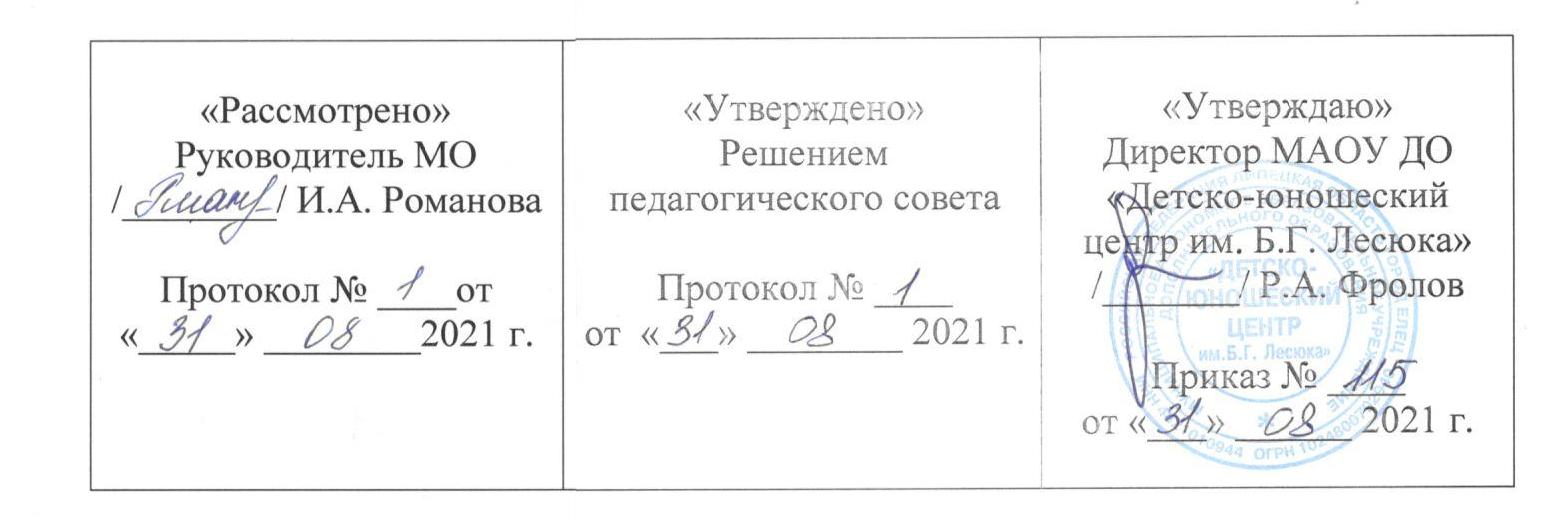 Дополнительная общеразвивающая программа социально-гуманитарной направленности Отряд «ЮИД»(углубленный уровень)Направленность: социально-гуманитарнаяВозраст обучающихся: 10-18  летСрок реализации программы: 3 года                                                                                                   Автор программы: Архипова С.В., педагог дополнительного образования                                                       г. Елец – 2021 г.СОДЕРЖАНИЕ1.  Пояснительная записка 2.  Календарный учебный график 3.  Учебный план  4.  Содержание программы 5. Оценочные и методические материалы (методические обеспечение программы)6.  Список литературы Рабочая программа 1 года обучения Рабочая программа 2 года обучения Рабочая программа 3 года обучения                                                                       «Мы готовим детей для долгой дороги по жизни.                                                                        Но очень важно научить их умело пользоваться и той                                                                                      обычной дорогой, по которой им предстоит ходить                                                                                   сегодня и ежедневно».                      Г.  Буяновский.ПОЯСНИТЕЛЬНАЯ ЗАПИСКАС развитием общества и изменениями, происходящими в его социальной жизни, возрастает роль образования как фактора развития и становления личности. Расширяются функции образования. Они охватывают все основные сферы жизнедеятельности человека. Среди них есть и такие сферы, состояние которых имеет высочайшую социальную значимость, поскольку представляют серьезную угрозу здоровью и самой жизни людей.К ним следует отнести сложившиеся весьма неблагополучное положение дел с обеспечением безопасности дорожного движения.На дорогах Липецкой области ежегодно гибнут дети. Каждый шестой пострадавший в дорожно-транспортных происшествиях - ребенок в возрасте до 16 лет. Следует отметить, что уровень детского дорожно-транспортного травматизма в области остается достаточно высоким.В условиях современной дорожной обстановки воспитание и обучение безопасному поведению на дорогах участников движения катастрофически  отстает от реально необходимых требований.Следствием отсутствия системы в работе с детьми является незнание ими Правил дорожного движения и неумение ориентироваться в дорожной обстановке.Правила дорожного движения не должны существовать самостоятельно, отдельно от общеобразовательного процесса и отдельно от проблем общего комплекса обеспечения безопасности жизнедеятельности ребенка и защиты его прав.Ситуация требует решения проблемы воспитания и обучения детей безопасному поведению на дорогах. Одним  из возможных и наиболее коротких путей, позволяющих избежать каких-либо формальных проволочек – использовать для этих целей имеющиеся потенциальные возможности образовательного учреждения. А именно создание отрядов «ЮИД» (Юных Инспекторов Движения).Дополнительная (общеразвивающая) образовательная программа «Юный Инспектор Движения» разработана согласно требованиям Локального акта «Положение о структуре, порядке разработки и утверждения дополнительных (общеразвивающих) образовательных программ в МАОУ ДО «Детско-юношеский центр им. Б.Г. Лесюка».Цель программы: воспитание основ дорожной культуры как фактора сохранения и здоровья человека. Задачи программы:формировать позитивное отношение к вопросам безопасности дорожного движения;всесторонне подготовить членов отряда  к  участию в  дорожно-транспортной среде;организовать деятельно-познавательный досуг подростков;организовать профессиональную ориентацию по направлениям «человек- техника» и «человек - человек» (служба);вести целенаправленную профилактическую работу по пропаганде дорожной культуры в дошкольных и образовательных учреждениях, в семье;воспитание таких личных качеств, как трудолюбие, терпение, целеустремленность и умение жить в коллективе единомышленников.Актуальность программы:Отличительной особенностью и новизной программы является организация совместной работы обучающихся и сотрудников ОГИБДД. В процессе изучения всех предусмотренных программой направлений обучающиеся повышают свой образовательный уровень и закрепляют знания по многим предметам школьной программы: по истории, физики, основам безопасности и жизнедеятельности.Программой предусмотрен блок психологической подготовки на развитие внимания. Состояние внимания влияет на всю деятельность ребенка. Часты случаи, когда из-за недостаточного внимания, дети попадают в ДТП.  Для воспитания внимания используются различные игры-задания, а для  закрепления навыков занятия проводятся в автогородке.Этапы реализации программы: первый год обучения - устройство и обслуживание дорожного велосипеда  «Стелс 350,450», «Стелс Пилот 250», фигурное вождение велосипеда, изучение Правил дорожного движения, оказание первой медицинской помощи при ДТП, строевая подготовка;второй год обучения - изучение Правил дорожного движения, основ безопасности, основ оказания медицинской помощи, совершенствование навыков и умений по практическому вождению скутера, мопеда; третий год обучения - изучение Правил дорожного движения, основ безопасности, основ оказания медицинской помощи, фигурное вождение скутера, мопеда: змейка, зигзаг, проезд габаритов по ширине и высоте, восьмерка.Для закрепления связей между обучающимися первого, второго и третьего года обучения проводятся совместные занятия по техническому обслуживанию велосипеда, скутера, мотоцикла, где более опытные ребята проводят занятия с интересными беседами по ремонту мототехники из своей практики. На совместных практических занятиях по вождению, старшие ребята показывают новичкам, свои навыки вождения.Срок реализации дополнительной общеразвивающей программы «Юные Инспекторы Движения»:   3 годаОбразовательная программа «Юные Инспекторы Движения» направлена на обучение детей в сфере безопасности дорожного движения, оказания первой доврачебной помощи и  формирование отрядов юных инспекторов дорожного движении (ЮИД), вовлечение воспитанников к участию в пропаганде правил безопасного поведения на улицах и дорогах среди сверстников.Предусмотренный программный курс, включает в себя проведение занятий по нескольким направлениям:правила дорожного движения;устройство и техническое обслуживание велосипеда, мотоцикла, скутера;основы безопасности движения;первая доврачебная  помощь пострадавшим при ДТП;знания основ страхования;практическое вождение велосипеда, мотоцикла, скутера.Возраст обучающихся:  в объединении могут заниматься ребята от 10 до 17-18 лет.Практика показывает, что по истечении «программных» трех лет некоторые ребята не порывают с отрядом и продолжают заниматься, так сказать на «клубной» основе, по индивидуальным планам. Имея в личном пользовании мопеды, скутеры и мотоциклы, эти воспитанники в течение зимних месяцев занимаются ремонтом и техническим обслуживанием принадлежащей им техники, изготавливают дополнительное оборудование (ветровые щитки, дуги безопасности).Режим занятий:Периодичность занятий: 3 раза в неделю по 2 часа (1 год обучения), 2 раза в неделю по 3 часа (2 и 3 год обучения);Общее количество часов в год: 216 часов.	Концепция программы:обучение детей не только правилам дорожного движения (далее – ПДД), но и основам оказания первой  помощи при ДТПвыработка у обучающихся устойчивых навыков правильного применения полученных знаний о транспортном средстве, понимание процессов, проходящих на дорогах;воспитание законопослушных участников дорожного движения;психологическая  и физическая подготовка детей  к принятию адекватных решений в любых дорожных ситуациях.При реализации данной программы применяются разнообразные формы и методы работы. Форма организации учебного процесса носит групповой характер и в ряде случаев - индивидуально-групповой (на занятиях по практическому вождению скутера, объяснение цели и задач, показ выполнения всех упражнений осуществляются в групповом плане, а отработка некоторых упражнений - только в индивидуальном порядке).В процессе обучения используются наглядные пособия, учебное оборудование. Для повышения эффективности образования детей по ПДД проводятся практические занятия с применением специальной системы упражнений у учебных  заданий, набором конкретных маршрутов движения, разборов дорожных ситуаций, викторины и конкурсы.Работа отряда «Юных Инспекторов Движения» проводится в следующих направлениях:проведение отдельных бесед;выпуск стенгазеты, оформление уголков безопасности;подготовка и проведение массовых мероприятий (тематических утренников, вечеров, сборов, игр, викторин, конкурсов и КВН и др.);шефство над детскими садами в плане пропаганды правил дорожного движения;участие в практической деятельности, направленной на обеспечение безопасности школьников: патрулирование у школ, работа с юными велосипедистами;участие в организации и проведении работы по привитию школьниками практических навыков правильного поведения на улицах и дорогах:организация работы на пришкольных участках и на территории детских садов по изучению правил дорожного движения;проведение практических занятий, игр на пришкольных площадках;участие в деятельности городских детских автогородков безопасности движения;участие в соревнованиях юных инспекторов дорожного движения.В качестве воспитательных мероприятий по созданию и формированию коллектива проводятся совместные однодневные походы, на просмотр городских соревнований по мотоспорту. В процессе таких просмотров ребята получают информацию о правилах мотоспорта, знакомятся с азами судейства. Дежурства с работниками ГИБДД позволяют узнать о работе и структуре ГИБДД, требования к водителям. Встречи и беседы с инспекторами ГИБДД дают возможность получить ответы на их вопросы. Участие в городских и областных соревнованиях по Правилам дорожного движения дает возможность самоутверждения личности. В городских соревнованиях по фигурному вождению мототехники ребята стараются показать все, чему они научились в объединении. Самые лучшие - участвуют в городских соревнованиях  «Юный скутерист».Формы  контроля: В  процессе  обучения  применяются различные  формы  контроля проверки знаний обучающихся, а именно:индивидуальный опрос;тестирование по темам;решение билетов по ПДД, медицине, страхованию;дискуссионные беседы по темам;фигурное вождение скутера, мопеда на чистоту прохождения трассы;внутри отрядные соревнования, конкурсы, викторины по ПДД.Ожидаемые результаты          Личностные:- обеспечить приобретение обучающимися социальных знаний, понимания социальной реальности и повседневной жизни;- формировать навыки здорового образа жизни;- формировать позитивное отношение обучающегося  к базовым ценностям нашего общества и к социальной реальности в целом.Метапредметные:- развить природные задатки, способствующие успеху в социальном и профессиональном самоопределении детей;- формировать у обучающихся сознательное и ответственное отношение к вопросам личной безопасности и безопасности окружающих участников дорожного движения.          Образовательные (предметные):1-го года обучения:изучение правил безопасного поведения на дорогах;получение обучающимися необходимых знаний и навыков безопасного поведения на дороге;расширение индивидуальных познавательных интересов детей;воспитание обязательного и неукоснительного соблюдения Правил дорожного движения; знакомство с работой современных технических устройств, используемых в различных службах ГИБДД; получение опыта реальной деятельности по профилактике детского дорожного травматизма;изучение  приемов оказания первой помощи пострадавшим в дорожно-транспортных происшествиях; знакомство с устройством велосипеда;приобретение навыков фигурного вождения велосипедом.2-го года обучения:изучение правил безопасного поведения на дорогах;знакомство с работой современных технических устройств, используемых в различных службах ГИБДД; получение опыта реальной деятельности по профилактике детского дорожного травматизма;изучение  приемов оказания первой доврачебной помощи  пострадавшим в дорожно-транспортных происшествиях; владение основами безопасного дорожного движения;знание устройства скутера;освоение правил и приемов технического обслуживания и ремонта мототехники;совершенствование в фигурном вождении велосипеда;приобретение школьниками навыков и умений в практическом вождении скутера, мопеда;повышение уровня дорожной грамотности школьников.3-го года обучения:изучение правил безопасного поведения на дорогах; знакомство с работой современных технических устройств, используемых в различных службах ГИБДД; получение опыта реальной деятельности по профилактике детского дорожного травматизма;изучение  приемов оказания первой помощи  пострадавшим в дорожно-транспортных происшествиях; знакомство с общим устройством скутера;освоение правил и приемов технического обслуживания и ремонта мототехники;приобретение и совершенствование школьниками навыков и умений в практическом вождении скутера, мопеда;повышение уровня дорожной грамотности подростков, что влечет за собой снижение детского дорожно-транспортного травматизма;КАЛЕНДАРНЫЙ УЧЕБНЫЙ ГРАФИКПродолжительность учебного года – 36 учебных недель (9 месяцев)Начало учебного года – 1 сентября текущего учебного годаОкончание учебного года – 31 мая текущего учебного годаКомплектование группы – с 01 по 15 сентября текущего учебного года Продолжительность академического часа занятий – 45 минутПродолжительность перерывов между занятиями (для проветривания помещений и отдыха обучающихся) – 10 минутРежим работы объединения в течение учебного года:Режим работы объединения  в период осенних, зимних и весенних каникул – согласно утвержденному расписанию на учебный годРежим работы объединения  в период летних каникул – согласно графику работы объединения в летне-оздоровительный период в условиях палаточного лагеря, учебно-тренировочного сбора и т.п.Сроки диагностики уровня освоения программного материала – декабрь-январь, апрель-май Каникулы – согласно срокам каникул, установленным в учреждениях, на базе которых работают объединенияУЧЕБНЫЙ ПЛАН            1-ый год обучения        2-ой год обучения   3-ий год обученияСОДЕРЖАНИЕ  ПРОГРАММЫСОДЕРЖАНИЕ       (1-ый год обучения)I. ВВОДНЫЕ ЗАНЯТИЯ ИНСТРУКТАЖИ И СОБРАНИЯ (4 часа)1.1. Организационное собраниеОзнакомление обучающихся с расписанием занятий, с учебными и творческими планами на предстоящий учебный год. Разделение по группам в зависимости от места жительства и учебы, а также от психологической совместимости ребят. Цели и задачи на год по участию в массовых мероприятиях и по закреплению и расширению связей между объединениями.	1.2. Вводное занятиеИнструктажи: по технике безопасности, по безопасности движения и противопожарный;а) по ТБ - правила обращения с инструментами и оборудованием;б) по безопасности движения - меры предосторожности во время занятий по практическому вождению;в) противопожарный инструктаж - меры предосторожности при обращении с легковоспламеняющимися жидкостями (ЛВЖ), пути эвакуации при пожаре.II. ПРАВИЛА ДОРОЖНОГО ДВИЖЕИЯ (ПДД) (64 часа)2.1. Общие положенияТеория: Краткая история возникновения правил дорожного движения. Основные понятия и термины.Практика: Работа по карточкам «Правила дорожного движения» (определение уровня знаний ПДД).	2.2. Обязанности водителей, пешеходов и пассажировТеория: Права, обязанности и ответственность участников дорожного движения. Обязанности водителя, пешехода, пассажираПрактика: Работа  на доске «Азбука дорожного движения». Отметить пешеходов, которые соблюдают и нарушают ПДД.2.3.  Дорожные знакиТеория: Из истории дорожных знаков. Назначение и классификация дорожных знаков. Предупреждающие знаки. Знаки приоритета. Запрещающие. Предписывающие знаки. Знаки особых предписаний. Информационные знаки. Знаки сервиса. Знаки дополнительной информации.Практика: Выполнение тестовых заданий на знание темы. Викторина.2.4. Дорожная разметка и ее характеристикаТеория: Виды дорожной разметки. Нанесение. Применение. Нарушения. Практика:  Выход в город. Тестовые задания по теме. 	2.5. Остановка и стоянка транспортных средствТеория: Остановка и стоянка. Порядок постановки транспортных средств. Стоянка с целью длительного отдыха. Запрет на остановку транспортных средств.Практика: Моделирование дорожных ситуаций и разрешение дорожных ситуаций.2.6. Сигналы регулировщикаТеория:  Сигналы регулировщика. Практика:  Синхронное регулирование. Встреча с работником ОГИБДД2.7. Сигналы светофораТеория: История светофора Классификация транспортных светофоров. Светофоры для пешеходов.  Правила пользования светофорами для водителей, пешеходов. Практика: Отработка умений пользования светофором. Тестовые задания по теме. 2.8. Скорость движенияТеория: Виды ограничений скорости. Разделы правил касающихся скоростного режима.Практика: Решение тестовых заданий по теме.2.9. Начало движения/маневрированиеТеория:  Изучение правил дорожного движения (которые никак не отображаются на дороге, знаками, разметкой и т.д.). Практика: Выход в город на перекрестки(микрорайон школы). Моделирование  различных дорожных ситуаций. Решение тестовых заданий по теме.2.10.  Проезд перекрестковТеория: Виды перекрестков. Правила проезда регулируемых и не регулируемых перекрестков. Правила проезда равнозначных и не равнозначных перекрестков.Практика: Выход в город на перекрестки(микрорайон школы).  Решение тестовых заданий по теме.2.11. Движение через ж/д путиТеория: Разъяснения правил по данной теме в ПДД.	Практика: Отработка приобретенных знаний посредством использования онлайн модулятора.2.12. Применение специальных сигналовТеория: Виды специальных сигналов. Какие ТС могут отступить от требований правил ПДД. Практика: Знакомство с ТС оснащенными спец. Сигналами в нашем городе.  Посещение ОГИБДД2.13. Движение велосипедистовТеория: Правила и законы, регламентирующие движение велосипедистов. Сигналы. Выделенные полосы.Практика: Решение тестовых задач по данной теме.  Отработка навыков в автогородке.2.14.  Ответственность водителяТеория: Виды ответственности за нарушения ПДД. Практика: Решение тестовых заданий по данной теме.III. УСТРОЙСТВО И ВОЖДЕНИЕ ВЕЛОСИПЕДА (26 часов)3.1. Классификация велосипедовТеория: Устройство двухколесного велосипеда. Требования к безопасности езды на велосипеде. Правило правой и левой руки для велосипеда. Правила вождения велосипеда. Условия, обеспечивающие безопасность при езде на велосипеде. Требования к техническому состоянию велосипеда. Причины и виды неисправностей велосипеда, при которых запрещено движение на велосипеде.         Практика: Отработка практических навыков езды на велосипеде. Фигурное вождение велосипеда:         «Круг»- проезд по кругу с цепочкой.         «Восьмерка» - проезд трассы в виде восьмерки между столбиками в левую сторону и в правую сторону.          «Слалом» - проезд между стойками, не задев их. Перестроение с одной полосы движения на другую.         «Узкая дорожка» - проезд по узкой кривой дорожке между фишками.          «Прямая дорожка из конусов» - проезд по дорожке из конусов, расстояние к финишу сужается.          «Узкий проезд» - проезд между ограждениями, не задев их.           «Перенос предмета» - перевозится предмет с одной тумбы на другую, не уронив ее.          «Взгляд назад» - задание на проверку внимания.         «Габариты по высоте» - проезд под планкой, не задев ее.          «Езда по квадрату». IV. ОСНОВЫ ПЕРВОЙ  ПОМОЩИ (44 часа)Состояния, опасные для жизни.Теория:  Последовательность оказания первой помощи пострадавшим при ДТП.Практика: Составление Алгоритма действий при оказании первой помощи при ДТП.4.2. КровотеченияТеория: Виды кровотечений. Различия кровотечений. Первая помощь при кровотечениях. Практика: Отработка полученных навыков при помощи продуманных ситуаций. Решение тестовых заданий по данной теме.4.3. Ушибы, растяжения, вывихи, переломыТеория: Признаки, осложнения. Первая помощь.Практика:  Отработка полученных навыков, работа в парах.4.4. Наложение шинТеория: Виды травм требующих наложение шин. Способы наложения шин.Практика: Отработка полученных навыков, работа в парах.4.5.  Жгуты и повязкиТеория: Виды жгутов и повязок. Травмы требующие наложения жгутов и повязок. Техники наложения повязок. Правила применения жгута.Практика: Отработка полученных навыков, работа в парах. Решение тестовых заданий по данной теме.4.6.  Искусственная Вентиляция Легких (ИВЛ)Теория:  Оказание сердечно-легочной реанимации одним и двумя людьми.Практика: Отработка полученных навыков на тренажёре «Гоша». 4.7. Транспортировка пострадавших при ДТПТеория: Правила и средства переноса пострадавших. Правила   погрузки   и транспортировки пострадавшего с использованием различных видов транспорта.Практика: Отработка полученных навыков, работа в парах. Решение тестовых заданий по данной теме.V. СОРЕВНОВАНИЯ «БЕЗОПАСНОЕ КОЛЕСО» (24 часов)Теория: Подготовка к соревнованиям юных велосипедистов «Безопасное колесо». Практика: Решение тестовых заданий по темам БК. Проработка билетов по медицине. Отработка практических заданий. 5.2. Вождение велосипеда в «Автогородке»Теория: Повторение  изученных тем: Дорожная разметка, Дорожные знаки, Сигналы светофора и регулировщика.Практика:  Выполнения заданий с прохождением КП (контрольных пунктов).VI. МЕРОПРИЯТИЯ ПО ПРЕДУПРЕЖДЕНИЮ ДЕТСКОГО ДОРОЖНО-ТРАНСПОРТНОГО ТРАВМАТИЗМА (30 часов)6.1. Агитационно-массовая деятельность Теория: Разработка и подготовка агитационно – массовых мероприятий. Анализ проведенных мероприятий. Изготовление листовок, буклетов, необходимых материалов для проведения акций. Создание презентаций/видеороликов для профилактических мероприятий, для проведения в детских садах, школах, детских центрах дополнительного образования.Практика: Проведение городских акций направленных на БДД:- Всероссийская акция «Внимание, дети»;- Акция « Пешеход на переход»;- Акция «Пристегни самое дорогое»;- Акция «Осторожно, гололед!»;- Акция «Внимание, дети!»;- Акция « Пристегнись и улыбнись!» (на улицах города, совместно с ГИБДД);- Акция «Осторожно, велосипедист» (на улицах города, с ГИБДД);- Акция «Мы выбираем жизнь!»;- Акция «Дорога глазами детей!»;- Акция « Дорожный калейдоскоп»;- Акция совместно с ГИБДД «Лотерея вежливости»;- Акция с ГИББД по трезвости за рулем «Не губи жизнь»;- Акция «Стань заметным !» (на улицах города);- Рейд «Фликер-спасатель жизни» возле образовательных учреждение города;- Городская акция «Сохрани жизнь» приуроченная к «Международному дню памяти жертв ДТП» (с ГИБДД);- Акция «Письмо водителю» (на улицах города, с ГИБДД);- Всероссийская акция «Пристегнись, Россия» (на улицах города, с ГИБДД);- Новогодняя профилактическая акция для жителей города «Дед Мороз за безопасность!»;6.2. Участие в акциях организованных местным отделением ГИБДД.6.3. Проведение профилактических мероприятий для учащихся  образовательных учреждений города:- Агитационное мероприятие с театрализацией  «Слезы асфальта»;- Профилактическое мероприятие с театрализаций «Знаки дорожные, понятные, не сложные!» (для ДОУ с  ГИБДД);- Профилактическое мероприятие с театрализацией для школ города «Школа дорожных наук»;- Профилактическое мероприятие с театрализацией «Твои безопасные каникулы» для школ города;- Агитационное мероприятие с театрализацией для первоклассников школ города с вручением удостоверения «Юный пешеход»;- Профилактическое агитационное мероприятие с театрализацией «Умники на дороге»;- Профилактическое мероприятие с театрализацией «Не беги через дорогу»;- Профилактическое агитационное мероприятие для ДОУ «Фликер – спасатель жизни»VII. СТРОЕВАЯ ПОДГОТОВКА (20 часов)7.1. Строевая подготовка и ее элементы.Теория: Основные понятия и термины строевого уставаПрактика: Движение строевым шагом. Повороты на месте. Повороты на месте и в движении. Перестроение. Размыкание и смыкания строя. Выполнение воинского приветствия  на месте и в движении. Выход из строя и возвращение в строй.  7.2. Стрельба из пневматической винтовки. Практика: Стрельба из ПВ по мишени (сидя).         VIII. ПРОМЕЖУТОЧНАЯ АТТСТАЦИЯ В ФОРМЕ ТЕСТОВ (1 час)Практика: Итоговые зачётные работы по пройденным разделам.IX. ИТОГОВАЯ АТТЕСТАЦИЯ (1 час)X. ИТОГОВОЕ ЗАНЯТИЕ (2 часа)Подведение итогов учебного года в форме непринужденной беседы.СОДЕРЖАНИЕ(2-ой год обучения)I. ВВОДНОЕ  ЗАНЯТИЕ, ИНСТРУКТАЖ1.1.  Организационное собраниеОзнакомление обучающихся с расписанием занятий, с учебными и творческими планами на предстоящий учебный год. Разделение по группам в зависимости от места жительства и учебы, а также от психологической совместимости ребят. Цели и задачи на год по участию в массовых мероприятиях и по закреплению и расширению связей между объединениями.1.2. Вводное занятиеИнструктажи: по технике безопасности, по безопасности движения и противопожарный;А)  по ТБ – правила обращения с инструментами и оборудованием;Б) по безопасности движения – меры предосторожности во время занятий по практическому вождению;В) противопожарный инструктаж  - меры предосторожности при обращении с легковоспламеняющимися жидкостями (ЛВЖ), пути эвакуации при пожаре.II. ПРАВИЛА ДОРОЖНОГО ДВИЖЕНИЯ 2.1. Общие положения. Основные понятия и термины. Обязанности водителей, пешеходов и пассажировЗначение Правил в обеспечении порядка и безопасности дорожного движения. Общая структура Правил. Основные понятия и термины, содержащиеся в Правилах. Обязанности участников дорожного движения. Порядок ввода ограничений в дорожном движении. Документы, которые водитель механического транспортного средства обязан иметь при себе и передавать для проверки сотрудникам милиции. Порядок предоставления транспортных средств должностным лицам.Права и обязанности водителей транспортных средств, движущихся с включенным проблесковым маячком синего цвета и специальным звуковым сигналом. Обязанности других водителей по обеспечению безопасности движения специальных транспортных средств.Обязанности водителей, причастных к дорожно-транспортному происшествию. Обязанности пешеходов и пассажиров по обеспечению безопасности дорожного движения.2.2. Дорожные знакиЗначение дорожных знаков в общей системе организации дорожного движения. Классификация дорожных знаков. Требования к расстановке знаков. Дублирующие, повторные и временные знаки.Предупреждающие знаки. Назначение. Общий признак предупреждения. Правила установки предупреждающих знаков. Название и назначение каждого знака. Действия водителя при приближении к опасному участку дороги, обозначенному соответствующим предупреждающим знаком.Знаки приоритета. Назначение. Название и место установки каждого знака. Действия водителей в соответствии с требованиями знаков приоритета.Запрещающие знаки. Назначение. Общий признак запрещения. Название, назначение и место установки каждого знака. Действия водителей в соответствии с требованиями запрещающих знаков. Исключения. Права водителей с ограниченными физическими возможностями и водителей, перевозящих таких лиц. Зона действия запрещающих знаков.Предписывающие знаки. Назначение. Общий признак предписания. Название, назначение и место установки каждого знака. Действия водителей в соответствии с требованиями предписывающих знаков. Исключения.Знаки особых предписаний. Назначение, общие признаки.  Название, назначение и место установки каждого знака.Информационные знаки. Назначение. Общие признаки знаков. Название, назначение и место установки каждого знака. Действия водителей в соответствии с требованиями знаков, которые вводят определенные режимы движения. Знаки сервиса. Назначение. Название и место установки. Знаки дополнительной информации (таблички). Назначение. Название и размещение каждого знака.2.3. Дорожная разметка и ее характеристикиЗначение разметки в общей организации дорожного движения, классификация разметки. Горизонтальная разметка. Назначение. Цвет и условия применения каждого вида горизонтальной разметки. Действия водителей в соответствии с требованиями горизонтальной разметки. Вертикальная разметка. Назначение. Цвет и условия применения каждого вида вертикальной разметки.2.4. Порядок движения, остановка и стоянка транспортных средствПредупредительные сигналы. Виды и назначение сигналов. Правила подачи сигналов световыми указателями поворотов и рукой. Использование предупредительных сигналов при обгоне. Опасные последствия несоблюдения правил подачи предупредительных сигналов.Начало движения, маневрирование. Обязанности водителей перед началом движения, перестроением и маневрированием. Порядок выполнения поворота на перекрестке. Поворот налево и разворот вне перекрестка. Действия водителя при наличии полосы разгона (торможения). Места, где запрещен разворот. Порядок движения задним ходом. Места, где запрещено движение задним ходом.Опасные последствия несоблюдения правил маневрирования.Расположение транспортных средств на проезжей части. Требования к расположению транспортных средств на проезжей части в зависимости от количества полос для движения, видов транспортных средств, скорости движения.Случаи, когда разрешается движение по трамвайным путям. Повороты на дорогу с реверсивным движением.Опасные последствия несоблюдения правил расположения транспортных средств на проезжей части.Скорость движения. Факторы, влияющие на выбор скорости движения. Ограничения скорости в населенных пунктах. Ограничения скорости вне населенных пунктов, на автомагистралях для различных категорий транспортных средств. Запрещения при выборе скоростного режима. Выбор дистанции и интервалов. Особые требования для водителей тихоходных и большегрузных транспортных средств.Опасные последствия несоблюдения безопасной скорости и дистанции.Обгон и встречный разъезд. Обязанности водителя перед началом обгона. Действия водителей при обгоне. Места, где обгон запрещен.Встречный разъезд на узких участках дорог. Встречный разъезд на подъемах и спусках. Опасные последствия несоблюдения правил обгона и встречного разъезда.Остановка и стоянка. Порядок остановки и стоянки. Способы постановки транспортных средств на стоянку. Длительная стоянка вне населенных пунктов. Меры предосторожности при постановке транспортного средства на стоянку. Места, где остановка и стоянка запрещены.Опасные последствия несоблюдения правил остановки и стоянки.2.5. Регулирование дорожного движенияСредства регулирования дорожного движения. Значения сигналов светофора и действия водителей в соответствии с этими сигналами. Реверсивные светофоры. Светофоры для регулирования движения трамваев, а также других маршрутных транспортных средств, движущихся по выделенной для них полосе.Значение сигналов регулировщика для трамваев, пешеходов и безрельсовых транспортных средств. Порядок остановки при сигналах светофора или регулировщика, запрещающих движение.Действия водителей и пешеходов в случаях, когда указания регулировщика противоречат сигналам светофора, дорожным знакам и разметке.2.6. Проезд перекрестковОбщие правила проезда перекрестков. Случаи, когда водители трамваев имеют преимущества.Регулируемые перекрестки. Взаимодействие сигналов светофора и знаков приоритета. Порядок и очередность движения на регулируемом перекрестке.Нерегулируемые перекрестки. Порядок движения на перекрестках равнозначных дорог. Порядок движения на перекрестках неравнозначных дорог.Очередность проезда перекрестка, когда главная дорога меняет направление. Действия водителя в случае, если он не может определить наличие покрытия на дороге (темное время суток, грязь, снег и т.п.) и при отсутствии знаков приоритета.2.7. Проезд пешеходных переходов, остановок маршрутных транспортных средств и железнодорожных переездовПешеходные переходы и остановки маршрутных транспортных средств. Обязанности водителя, приближающегося к нерегулируемому пешеходному переходу, остановке маршрутных транспортных средств или транспортному средству, имеющему опознавательный знак «Перевозка детей».Железнодорожные переезды. Разновидности железнодорожных переездов. Устройство и особенности работы современной железнодорожной сигнализации на переездах. Порядок движения транспортных средств.Правила остановки транспортных средств перед переездом. Обязанности водителя при вынужденной остановке на переезде.Запрещения, действующие на железнодорожном переезде.Случаи, требующие согласования условий движения через переезд с начальником дистанции пути железной дороги.Опасные последствия нарушения правил проезда пешеходных переходов, остановок маршрутных транспортных средств и железнодорожных переездов.2.8. Особые условия движенияДвижение по автомагистралям. Запрещения, вводимые на автомагистралях. Обязанности водителей при вынужденной остановке на проезжей части автомагистрали и на обочине.Движение в жилых зонах. Приоритет маршрутных транспортных средств. Пересечение трамвайных путей вне перекрестка.Порядок движения на дороге с выделенной полосой для маршрутных транспортных средств. Правила поведения водителей в случаях, когда троллейбус или автобус начинает движение от обозначенного места остановки.Правила пользования внешними световыми приборами и звуковыми сигналами.Включение ближнего света фар в светлое время суток. Действия водителя при ослеплении. Порядок использования противотуманных фар, фары-прожектора, фары-искателя и задних противотуманных фонарей, знака автопоезда.Случаи, разрешающие применение звуковых сигналов.Буксировка механических транспортных средств. Условия и порядок буксировки механических транспортных средств на гибкой сцепке, жесткой сцепке и методом частичной погрузки. Случаи, когда буксировка запрещена. Перевозка людей в буксируемых и буксирующих транспортных средствах. Опасные последствия несоблюдения правил буксировки механических транспортных средств.Учебная езда. Условия, при которых разрешается учебная езда. Требования к обучающему, обучаемому и учебному механическому транспортному средству.Требования к движению велосипедистов, мопедов, гужевых повозок, а также прогону животных (запреты и возрастной ценз с которого разрешается управление).  2.9. Дополнительные требования к движению велосипедов, мопедов, гужевых повозокПравила движение велосипедов, мопедов, гужевых повозок по обочине. Движение в колонне. Расстояние между группами велосипедистов и повозок при движении по проезжей части. Обязанность велосипедиста при движении по проезжей части. Обязанности водителя мопеда и скутера  при движении по проезжей части.  Перегон животных через железнодорожные пути. Обязанности водителей гужевых повозок, погонщиков вьючных животных, верховых животных и скота. 2.10. Ответственность  за нарушение ПДД  Административное право. Административное правонарушение (АПН) и административная ответственность. Административные наказания: предупреждение, административный штраф, лишение специального права, административный арест и конфискация орудия совершения или предмета АПН. Органы, налагающие административные наказания, порядок их исполнения. Меры, применяемые уполномоченными лицами, в целях обеспечения производства по делу об АПН (изъятие водительского удостоверения, задержание транспортного средства и т.д.).Уголовное право. Понятие об уголовной ответственности. Состав преступления. Виды наказаний. Преступления против безопасности движения и эксплуатации транспорта. Преступления против жизни и здоровья (оставление в опасности). Условия наступления уголовной ответственности.Гражданское право. Понятие о гражданской ответственности. Основания для гражданской ответственности. Понятия: вред, вина, противоправное действие. Ответственность за вред, причиненный в ДТП. Возмещение материального ущерба. Понятие о материальной ответственности за причиненный ущерб. Условия и виды наступления материальной ответственности, ограниченная и полная материальная ответственность. Право собственности, субъекты права собственности. Право собственности и владения транспортным средством. Налог с владельца транспортного средства.Правовые основы охраны окружающей среды. Понятие и значение охраны природы. Законодательство об охране природы. Цели, формы и методы охраны природы. Объекты природы, подлежащие правовой охране: земля, недра, вода, флора, атмосферный воздух, заповедные природные объекты. Система органов, регулирующих отношения по правовой охране природы, их компетенции, права и обязанности. Ответственность за нарушение законодательства об охране природы.Закон об ОСАГО. Федеральный Закон «Об обязательном страховании гражданской ответственности». Порядок страхования. Порядок заключения договора о страховании. Страховой случай. Основание и порядок выплаты страховой суммы.2.11. Итоговые контрольные занятия Решение билетов по ПДД категории «А», «В».III. ОСНОВЫ БЕЗОПАСНОСТИ ДВИЖЕНИЯ3.1. Дорожно-транспортные происшествия (ДТП)Понятия о дорожно-транспортном происшествии. Классификация  и статистика дорожно-транспортных происшествий. Анализ дорожно-транспортной дисциплины в стране, области, городе. Роль мототранспортных средств в формировании общей картины аварийности. Механизм ДТП и их основные причины. Профилактика аварийности на транспорте.3.2. Основы психофизиологической деятельности водителя мототранспортных средств Этика мотоциклиста. Ощущения, восприятия и прогнозирование развития дорожно-транспортной ситуации. Навыки и умения. Время реакции водителя. Факторы, влияющие на реакцию водителя. Характеристика ощущений: зрительные, слуховые, осязательные, вестибулярные. Зрение и его острота. Поле зрение и глазомер. Ослепление и световая адаптация. Изменения поля зрения в зависимости от скорости движения и плотности транспортного потока. Стрессовое состояние. Способы его предупреждения. Соблюдения ПДД и морально – этических норм при взаимодействии с участниками дорожного движения.3.3. Из истории мототранспортного средстваИстория развития мототранспорта в России. Мотоциклы: Минск, Восход, Иж, Урал, Днепр. Классификация мотоциклов.3.4. Техническая характеристика и устройство мотоцикла «Восход 3-М», скутера, мопедаКлассификация современных мотоциклов, мопедов, скутеров. Техническая характеристика мотоциклов, мопедов, скутеров. Расположение, устройство и работа органов управления и контрольных приборов. Общее устройство и работа двигателя, система смазки и охлаждения двигателя, система питания.IV. ОСНОВЫ ПЕРВОЙ  ПОМОЩИ ПРИ ДТП4.1. Общее положения. Состояния, опасные для жизниПоследовательность оказания первой помощи пострадавшим. Общие понятия о первой  помощи пострадавшим при ДТП. Кровотечения, их виды и признаки (венозное, артериальное, капиллярное, внутреннее, смешанное). Инфекция, асептика и антисептика. Остановка сердца. Причины и признаки. Солнечный и тепловые удары, их причины. Отравление угарным газом.	Последовательность действий при оказании первой помощи пострадавшим при ДТП. Ушибы, растяжения и вывихи. Признаки, осложнения, первая помощь. Переломы, их виды и признаки. Осложнения при переломах. Черепно-мозговая травма. Признаки. Первая помощь. Особенности транспортировки. Ожоги термические и химические. Первая помощь. Определение травмирующего фактора, извлечение пострадавшего из транспортного средства. Правила и средства переноса пострадавших. Правила погрузки и транспортировки пострадавшего  с использованием различных видов транспорта.4.2.  Первая помощь при травмахПоследовательность выполнения искусственного дыхания. Наложения жгута, давящей повязки. Правила наложения медицинской  шины и из подручных материалов при переломах. Наложение повязок (повязка дезинфицирующая, чепец, шапочка, варежка, перчатка). Автомобильная аптечка. Перечень содержимого в автомобильной аптечке и их применение.        4.3. Контрольная проверкаРешение вопросов по основам первой медицинской помощи из газеты ДДД (50 вопросов). Решение вопросов по основам первой медицинской помощи из газеты ДДД (50 вопросов).V. ОСНОВЫ СТРАХОВАНИЯ5.1. Знания основ страхования. Страхование людей, имущества,  автострахование.VI. ВОЖДЕНИЕ ДОРОЖНОГО ВЕЛОСИПЕДА6.1. Фигурное вождение дорожного велосипедаПроезд препятствий:  «Круг», «Слалом», «Перенос предмета».Проезд препятствий:  «Наклонная доска», «Восьмерка», «Проезд под перекладиной».Проезд препятствий: «Перестроение с одной полосы движения на другую», «Желоб»Проезд препятствий: «Езда по квадрату», «S-образная дорога», «Прицельное торможение», «Круг».6.2. Вождение велосипеда в авто-городкеВождение велосипеда в авто-городке. Выполнение требований дорожной разметки. Вождение в авто-городке. Соблюдение правил проезда регулируемых перекрестков. Вождение в авто-городке с выполнением конкретных заданий. Вождение по маршрутному листу.VII.  СТРОЕВАЯ ПОДГОТОВКА 7.1. Основные понятия и термины строевого устава7.2. Перестроение, движение в колонне Выполнение команд командира. Перестроение в движении. Сдача рапорта. Исполнение песни, девиза,  в движении7.3. Стрельба из пневматической винтовки (сидя)VIII. МЕРОПРИЯТИЯ ПО ПРОФИЛАКТИКЕ ДЕТСКОГО ДОРОЖНО-ТРАНСПОРТНОГО ТРАВМАТИЗМАПроведение городской олимпиады по основам дорожной безопасности.Проведение городского конкурса «Дорожный калейдоскоп».Проведение городского конкурса  «Безопасное колесо».Проведение городского конкурса на лучшего пропагандиста ЮИД.Проведение городского конкурса на лучшего юного инспектора и командира ЮИД.Проведение городского конкурса «Зеленый огонек»Проведение городского конкурса « Дорога глазами детей»Проведение городского  конкурса « Знание – жизнь», «Уроки безопасности».Участие в рейдах « Внимание, дети».Участие в областной олимпиаде по основам дорожной безопасности.Участие в областном конкурсе «Безопасное колесо».Участие в областном слете ЮИД.Занятия с детьми из детских садов.Занятия с учащимися во время каникул.Просмотр видеофильмов по ПДД. Беседы по ПДД.IX. УЧАСТИЕ В ГОРОДСКИХ И ОБЛАСТНЫХ МЕРОПРИЯТИЯХ ПО ПРОФИЛАКТИКЕ ДЕТСКОГО ДОРОЖНО-ТРАНСПОРТНОГО ТРАВМАТИЗМА Участие в областной олимпиаде по основам дорожной безопасности.Участие в областном конкурсе «Дорожный калейдоскоп».Участие в областном конкурсе «Безопасное колесо».Участие в областном слете ЮИД.Участие в областном конкурсе «Дорога глазами детей».          X. ПРОМЕЖУТОЧНАЯ АТТЕСТАЦИЯ            Теория: Итоговые зачётные работы по пройденным разделам.XI. ИТОГОВАЯ АТТЕСТАЦИЯ         Теория: Итоговые зачётные работы по пройденным разделам.ХII. ИТОГОВОЕ (заключительное) ЗАНЯТИЕПодведение итогов учебного года в форме непринужденной беседы.Разговор о планах на следующий год.СОДЕРЖАНИЕ (3-й год обучения)I. ВВОДНЫЕ ЗАНЯТИЯ, ИНСТРУКТАЖИ И СОБРАНИЯ1.1. Организационное собраниеОзнакомление обучающихся с расписанием занятий, с учебными и творческими планами на предстоящий учебный год. Планы на учебный год по участию в массовых мероприятиях.1.2. Вводное занятиеИнструктажи: по технике безопасности, по безопасности движения и противопожарный инструктаж.A) по ТБ - правила обращения с инструментами и оборудованием;Б) по безопасности движения - меры предосторожности во время занятий по практическому вождению;B) противопожарный инструктаж - меры предосторожности при обращении
с легковоспламеняющимися жидкостями (ЛВЖ), пути эвакуации при пожаре.II. ПРАВИЛА ДОРОЖНОГО ДВИЖЕНИЯ 2.1. Сигналы светофора и регулировщикаСигналы, регулирующие движение.2.2. Начало движения, маневрирование2.3. Остановка и стоянкаНазначение и классификация дорожных знаков. Предупреждающие знаки. Знаки приоритета. Запрещающие знаки. Предписывающие знаки. Знаки особых предписаний. Информационные знаки. Знаки сервиса знаки дополнительной информации. Номерные, опознавательные знаки, надписи и обозначения.2.4. Проезд перекрестковПравила проезда перекрестков. Дорожная разметка горизонтальная и вертикальная. Расположение транспортных средств на проезжей части. Проезд регулируемых перекрестков и нерегулируемых перекрестков.2.5. Движение по автомагистрали. Движение в жилой зонеПравила движения по автомагистралям и в жилых зонах, перевозка людей и грузов. Скорость движения. Обгон, встречный разъезд.2.6. Дополнительные требования к движению велосипедов, мопедов, гужевых повозокТребования к движению велосипедов, мопедов, гужевых повозок, а также прогону животных. Правила к движению велосипедов, мопедов, гужевых повозок, прогону животных.2.7. Просмотр видеофильмов по ПДДРешение проблемных ситуаций. 2.8. Ответственность за нарушение ПДДОтветственность за совершение правонарушений области дорожного движения: административная, уголовная.2.9. Итоговые контрольные занятияРешение билетов по ПДД категория «А» и «В». ОСНОВЫ БЕЗОПАСНОГО ДВИЖЕНИЯ3.1. Дорожно-транспортные происшествия (ДТП)Понятия о дорожно-транспортном происшествии. Классификация и статистика дорожно-транспортных происшествий. Анализ дорожно-транспортной дисциплины в стране, области, городе. Роль мототранспортных средств в формировании общей картины аварийности. Механизм ДТП и их основные причины. Профилактика аварийности на транспорте.3.2. Основы психофизиологической деятельности водителя мотоцикла. Этика мотоциклистаОщущения, восприятия и прогнозирование развития дорожно-транспортной ситуации. Навыки и умения. Время реакции водителя. Факторы, влияющие на реакцию водителя. Характеристика ощущений: зрительные, слуховые, осязательные, вестибулярные. Зрение и его острота. Поле зрение и глазомер. Ослепление и световая адаптация. Изменения поля зрения в зависимости от скорости движения и плотности транспортного потока. Стрессовое состояние. Способы его предупреждения. Соблюдения ПДД и морально - этических норм при взаимодействии с участниками дорожного движения. IV. ВОЖДЕНИЕ В АВТОГОРОДКЕВождение по специальному маршруту «Автогородка» на скутере, мопеде, умение ориентироваться в ситуациях, приближенных к реальным дорожным условиям. V. ПРАКТИЧЕСКОЕ ВОЖДЕНИЕ МОПЕДА, СКУТЕРА  НА ЗАКРЫТОЙ ПЛОЩАДКЕ5.1. Упражнение «Габаритный коридор и габаритный полукруг, разгон-торможение»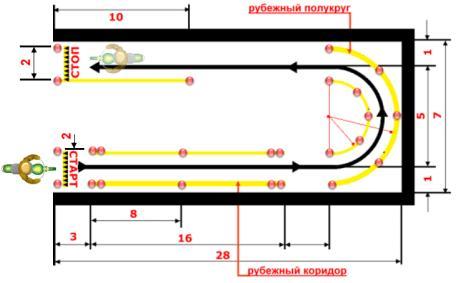 Задание: начало движения с места в стартовых воротах; движение по прямой в габаритном коридоре; движение по траектории «габаритный полукруг»; переключение передачи с низшей на высшую и обратно; остановка перед линией «стоп» на расстоянии не более  ; подача сигналов рукой.Упражнение начинается в стартовых воротах, движение начинается плавно на первой передаче и затем выполняется въезд в габаритный коридор. Скорость движения  выбирается самостоятельно, мотоцикл должен быть устойчив,  двигатель должен работать с разумными оборотами. Когда мотоцикл приблизится к контрольной стойке, обозначающей половину длины коридора,  подать сигнал левого поворота – вытянуть левую руку горизонтально в сторону. После проезда контрольной стойки руку вернуть обратно на руль. Затем выполняется проезд по габаритному полукругу, что практически является обычным разворотом. На выходе из этого «разворота» увеличить скорость и переключиться на вторую передачу. Приближаясь к контрольной стойке «торможение», следует подготовиться к переключению второй передачи на первую и к последующей остановке перед линией. Около контрольной точки «торможение» сбросить газ, переключить вторую передачу на первую, подать сигнал торможения - левую руку поднять вертикально вверх с выпрямленным локтем. Остановиться перед линией «СТОП» так, чтобы расстояние между линией и передним колесом получилось не более .Штрафные баллы:5 баллов: касание поверхности площадки ногой при выполнении упражнения; отклонение от заданной траектории движения; сбивание оградительных конусов, пересечение линии разметки; отсутствие сигнала левого поворота (разворота) с помощью руки; остановка ранее, чем за  до «СТОП»-линии; пересечение «СТОП»-линии.3 балла: заглох двигатель в стартовых воротах; подача сигнала левого поворота после проезда середины габаритного коридора; непереключение передач (с низшей на высшую и/или с высшей на низшую); невключение нейтральной передачи на работающем двигателе после остановки.1 балл: невключение ближнего света фары; неподача сигнала торможения рукой.5.2. Упражнение «Змейка, колейная доска, медленная езда»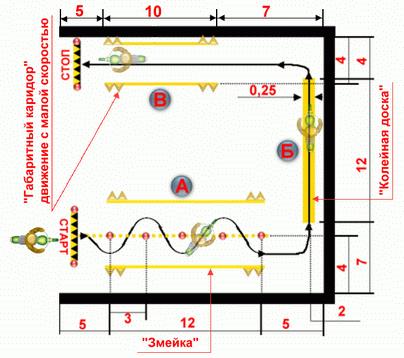 Задание: Начать движение от линии «СТАРТ» с расчетом, чтобы при въезде на «Змейку» первый разметочный конус оказался слева. Затем, грамотно работая рулем и «газом»,  объехать оставшиеся 4 конуса и по большому радиусу въехать на «колейную доску». Габаритный коридор () нужно проехать с малой скоростью (не менее 5 сек) и при этом не коснуться поверхности площадки ногой. Заканчивается упражнение перед линией «СТОП», остановка плавная. Штрафные баллы:5 баллов: отклонение от заданной траектории движения; касание поверхности площадки ногой при выполнении упражнения; сбивание оградительных конусов; пересечение линии разметки; пересечение стоп линии.3 балла: заглох двигатель в стартовых воротах; невыполнение временного норматива при движении с малой скоростью; невключение нейтральной передачи на работающем двигателе после остановки.5.3. Упражнение «Восьмерка»Задание: Проехать по правому кругу, плавно перейти на левый круг, остановиться перед линией «СТОП». Начало движения с места в стартовых воротах, движение по прямой в габаритном коридоре, движение по траектории «Габаритная восьмерка», остановка перед линией «стоп». Штрафные баллы:5 баллов: отклонение от заданной траектории движения; касание поверхности площадки ногой при выполнении упражнения; сбивание оградительных конусов; пересечение линии разметки; пересечение «СТОП»-линии.3 балла: остановка двигателя в стартовых воротах; невключение нейтральной передачи на работающем двигателе после остановки.1 балл: невключение ближнего света фары.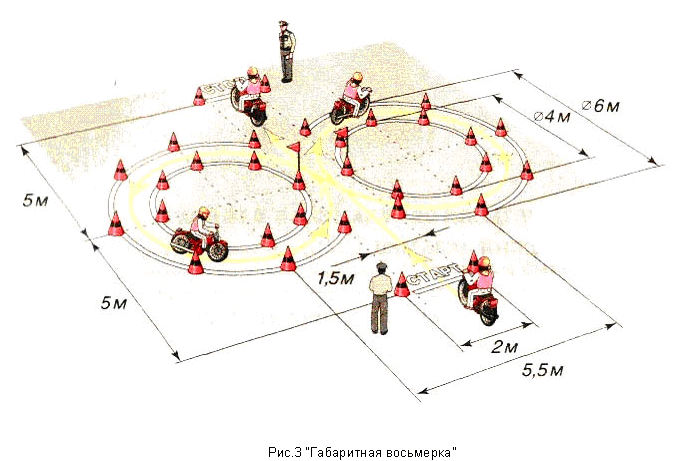 VI. ОСНОВЫ ПЕРВОЙ МЕДИЦИНСКОЙ ПОМОЩИ6.1. Общие положения. Состояния, опасные для жизни Последовательность   оказания   медицинской   помощи пострадавшим. Общие понятия о первой доврачебной помощи пострадавшим при ДТП. Кровотечения, их виды и признаки (венозное, артериальное, капиллярное, внутреннее, смешанное). Инфекция, асептика и антисептика. Остановка сердца. Причины   и  признаки.   Солнечный   и  тепловой удары,  их  причины. Отравление угарным газом.6.2. Первая помощь при травмахПоследовательность выполнения искусственного дыхания. Наложения жгута, давящей повязки. Правила наложения медицинской шины и из подручных материалов при переломах. Наложение повязок (повязка Дезо, чепец, шапочка, варежка, перчатка).Перечень лекарств содержащих в автомобильной аптечке и их применение. Правила и средства переноса пострадавших. Правила погрузки и транспортировки пострадавшего с использованием различных видов транспорта.6.3. Контрольные занятияРешение вопросов по основам первой медицинской помощи.VII. ОСНОВЫ СТРАХОВАНИЯ 7.1. Знания основ страхованияСтрахование людей, имущества, животных, автострахование.Решение вопросов по основам страхования (вопросы из газеты ДДД).VIII. СТРОЕВАЯ ПОДГОТОВКА Перестроение в движении. Сдача рапорта. Стрельба из пневматической винтовки. Стрельба из пневматического пистолета.IX. МЕРОПРИЯТИЯ ПО ПРОФИЛАКТИКЕ ДЕТСКОГО ДОРОЖНО-ТРАНСПОРТНОГО ТРАВМАТИЗМАОлимпиада по основам дорожной безопасности.Конкурс «Дорожный калейдоскоп».Конкурс «Безопасное колесо».Конкурс на лучшего пропагандиста ЮИД.Конкурс на лучшего юного инспектора и командира ЮИД.Конкурс «Зеленый огонек».Конкурс «Дорога глазами детей».Конкурс «Знание - жизнь», «Уроки безопасности».Конкурс «Красный Желтый Зеленый».Слет ЮИД.Награждение участников конкурса «Дорога глазами детей».Лотерея вежливости.Уроки по ПДД в школах. Х. УЧАСТИЕ В ОБЛАСТНЫХ МЕРОПРИЯТИЯХ ПО ПРЕДУПРЕЖДЕНИЮ ДЕТСКОГО ДОРОЖНОГО ТРАВМАТИЗМАРейд « Внимание, дети».Областная олимпиада по основам дорожной безопасности.Областной конкурс «Безопасное колесо».Областной слет ЮИД.Рейд «Пешеход» (с работниками ОГИБДД).Радиопередача «Нарушители среди нас», «Нарушители бывают и взрослые».Областной конкурс «Дорога глазами детей».XI. ПРОМЕЖУТОЧНАЯ АТТЕСТАЦИЯ           Теория: Итоговые зачётные работы по пройденным разделам.XII. ИТОГОВАЯ АТТЕСТАЦИЯ         Теория: Итоговые зачётные работы по пройденным разделам.XIII.  ИТОГОВОЕ (заключительное) ЗАНЯТИЕПодведение итогов учебного года в форме непринужденной беседы.  Разговор о планах на следующий год.Оценочные и методические материалы (методические обеспечение программы)Тесты на знания основ дорожной безопасности(1 год обучения)Вопрос 1 . Где пешеходы должны переходить дорогу?В любом месте, на свое усмотрение.По пешеходному переходу.Вопрос 2 . Рассмотри рисунки. На каком рисунке пешеход правильно пересекает проезжую часть?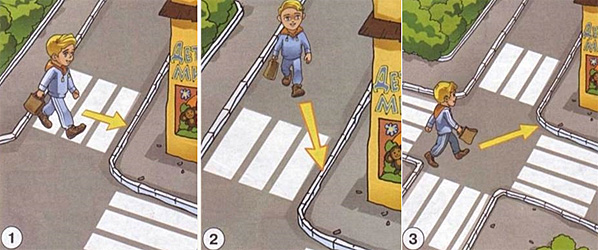 Вопрос 3 . Рассмотри фотографии. На какой фотографии пешеходы правильно переходят проезжую часть?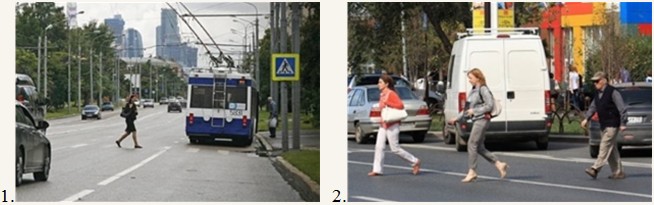 Вопрос 4 . Пешеход стоит на тротуаре и готовится перейти проезжую часть на зеленый сигнал пешеходного светофора. Как он должен поступить при приближении автомобиля с включенным маячком синего цвета (синего и красного цветов) и специальным звуковым сигналом?1. Воздержаться от перехода.2. Быстро перебежать проезжую часть.3. Перейти проезжую часть.Вопрос 5 . Как можно перейти дорогу, если в зоне видимости нет перехода или перекрестка?На хорошо просматриваемом участке дороги, если нет ограждений, под прямым углом к проезжей части.В любом месте дороги, на свое усмотрение.Вопрос 6. Как должен двигаться пешеход по дороге в случае отсутствия тротуара?1.По обочине, по ходу движения транспортных средств.2. По обочине, навстречу движению транспортных средств.Вопрос 7. Рассмотри фотографии. На какой фотографии пешеходы правильно идут по загородной дороге?Конец формы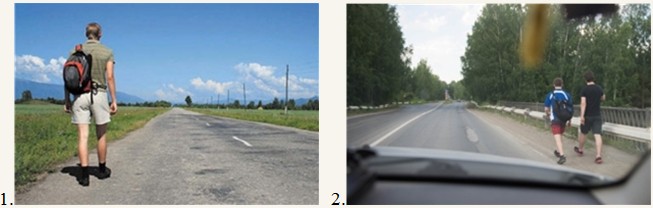 Вопрос 8. Рассмотри фотографии. На какой фотографии пешеходы переходят проезжую часть по регулируемому пешеходному переходу?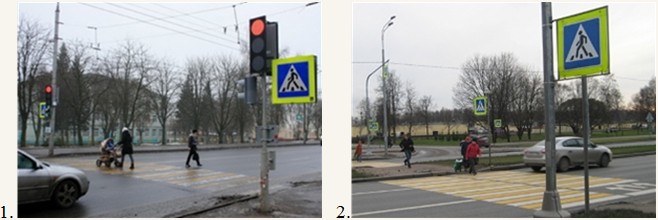 Вопрос 9. Разрешается ли пешеходу двигаться в зоне этого знака?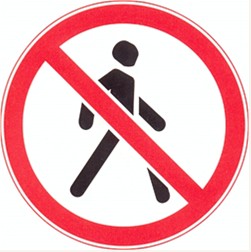 РазрешаетсяЗапрещаетсяВопрос 10. Разрешается ли пешеходам двигаться в зоне этого знака?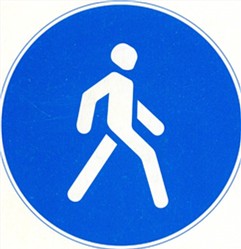 РазрешаетсяЗапрещаетсяВопрос 11.  Отметь дорожный знак «Пешеходный переход»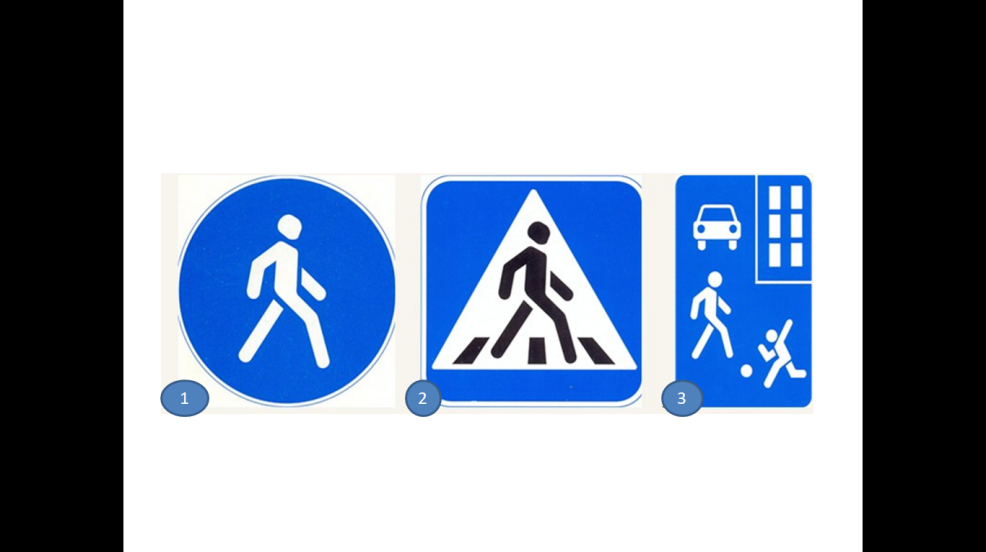 Вопрос 12. Отметь дорожный знак «Место остановки автобуса и/ или троллейбуса».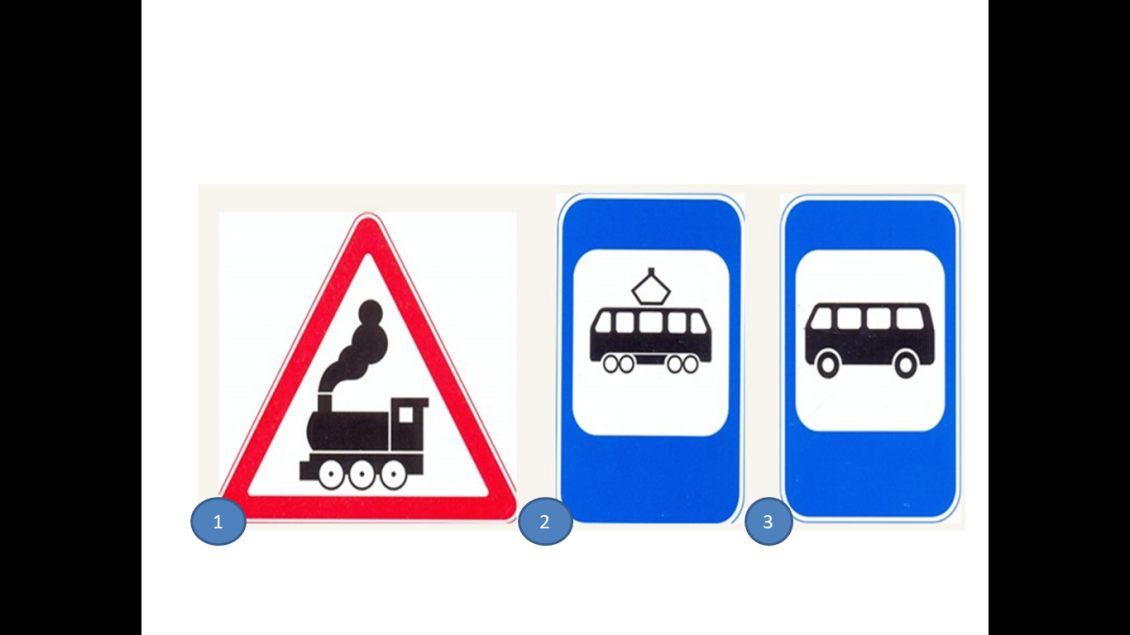 Вопрос 13. Для чего транспортные средства оборудуют указателями поворота?Чтобы предупредить других водителей об опасных участках на дороге.Чтобы предупредить других водителей о торможении автомобиля.Чтобы предупредить других участников движения о предстоящем повороте автомобиля направо или налево.Вопрос 14.  Рассмотри рисунок. Что означает сигнал автомобиля, выезжающего из двора?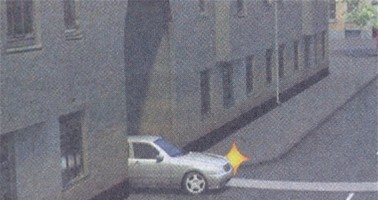 Поворот налево.Поворот направо.ТорможениеВопрос 15. Что означают мигающие спереди и сзади огни у автомобиля?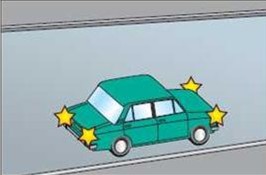 Начало формыКонец формыНачало формыКонец формыНачало формы1.Водитель приветствует знакомого.2. Водитель предупреждает участников движения об опасности, которую может создать транспортное средство.3. Водитель освещает дорогу.Вопрос 16. Рассмотри рисунок. Как должны действовать пешеходы, чтобы сесть в трамвай?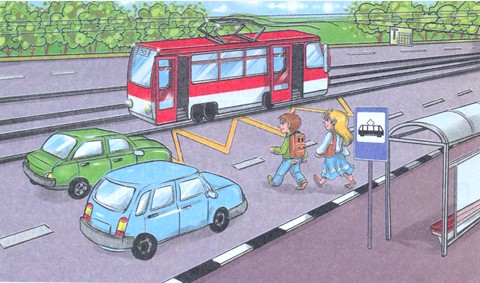 Конец формыНачало формы1.Убедиться, что все автомобили остановились, и перейти проезжую часть.2. Перебежать проезжую часть.3. Остановиться на разделительной полосе, пропустить второй автомобиль и перейти проезжую часть.Вопрос 17. Рассмотри рисунок. Как правильно должны поступить пешеходы, чтобы перейти проезжую часть?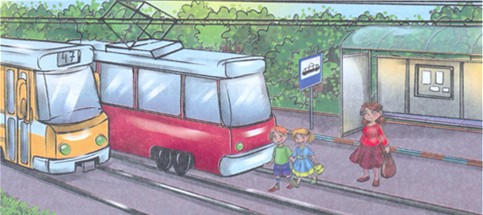 Обойти трамвай сзади и перейти через трамвайный путь встречного направления.Обойти трамвай сзади, пропустить трамвай встречного направления и перейти проезжую часть.Найти пешеходный переход и перейти проезжую часть по пешеходному переходу.Вопрос 18. Трамвайные пути расположены посередине проезжей части. Где разрешается ожидать трамвай?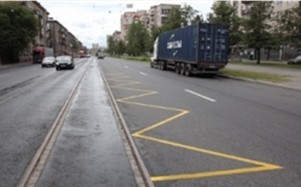 На проезжей части.На посадочной площадке, а при ее отсутствии - на тротуаре.На трамвайных путях.Вопрос 19. Обязан ли пассажир быть пристегнутым ремнем безопасности при поездке в легковом автомобиле?ОбязанОбязан, если сидит на переднем сидении. Не обязан.Вопрос 20. С какого возраста разрешается ездить на переднем сидении легкового автомобиля без специального удерживающего устройства?С 12 лет.С 10 лет.С   7 лет.Тесты на знания основ дорожной безопасности(2 год обучения)Что такое "преимущество" (приоритет) движения?А) Право на первоочередное движение в намеченном направлении по отношению к другим участникам движения.Б) Право на первоочередное движение общественного транспорта  перед грузовыми и легковыми автомобилями, а грузовых автомобилей - перед легковыми.В) Право пешехода на первоочередное движение по пешеходному переходу.Г) Право на первоочередное движение в соответствии с дорожными знаками.2. Что на данном изображении обозначено буквой «Б»?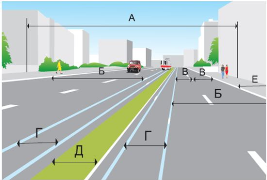 А) Полоса движенияБ) Проезжая частьВ) Разделительная полоса3. Подъезжая к перекрёстку, велосипедисту необходимо совершить поворот направо. Укажите, какие жесты соответствуют повороту в данном направлении?А) вытянутая в сторону левая рукаБ) вытянутая в сторону правая рукаВ) поднятая вверх левая рукаГ) вытянутая в сторону правая рука, согнутая в локте под прямым углом вверхД) вытянутая в сторону левая рука, согнутая в локте под прямым углом вверх4. С какого возраста разрешается обучать вождению на мотоцикле?А) С 12 лет.Б) С 14 лет.В) С 16 лет.Г) С 18 лет.5. В соответствии с ПДД укажите, какие лица относятся к регулировщикам?А) любой сотрудник полиции или военной автомобильной инспекции;Б) сотрудники полиции или военной автомобильной инспекции, наделенные полномочиями по регулированию дорожного движения;В) работники дорожно-строительной организаций;Г) работники дорожно-эксплуатационных служб и дежурные на железнодорожных переездах, паромных переправах, при исполнении ими должностных обязанностей.6. Какой штраф предусмотрен Кодексом об административном правонарушении РФ за использование водителем во время движения телефоном, не оборудованным техническим устройством, позволяющим вести переговоры без использования рук.А) Предупреждение.Б) Штраф 1000 руб.В) Штраф 1500 руб.Г) Предупреждение или штраф 1000 руб.Д) Предупреждение или штраф 1500 руб.7.  Значение термина «велосипед»:А) Двух- или трехколесное транспортное средство для детей и взрослых.Б) Двухколесное транспортное средство без мотора для детей.В) Транспортное средство, кроме инвалидных колясок, имеющее два колеса и более и приводимое в движение мускульной силой людей, находящихся на нем.8. Согласно правилам дорожного движения Российской Федерации, при переходе дороги и движении по обочинам или краю проезжей части в темное время суток или в условиях недостаточной видимости пешеходы обязаны иметь при себе предметы со свотовозвращающими элементами и обеспечивать видимость этих предметов водителям транспортных средств.А) при движении вне населенных пунктов Б) при движении в населенных пунктах В) среди предложенных вариантов нет верного9. Укажите: какие дорожные знаки вводят или отменяют определенные режимы движения?А) предупреждающие знакиБ) запрещающие знакиВ) знаки приоритетаГ) предписывающие знакиД) знаки особых предписаний10. Какой жест регулировщика соответствует  красному сигналу светофора?
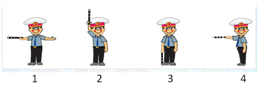 А) 1Б) 2В) 3Г) 4                            11. Согласно правилам дорожного движения Российской Федерации, при переходе дороги и движении по обочинам или краю проезжей части в темное время суток или в условиях недостаточной видимости пешеходы обязаны иметь при себе предметы со свотовозвращающим элементами и обеспечивать видимость этих предметов водителями транспортных средств:А) при движении вне населенных пунктов Б) при движении в населенных пунктах В) среди предложенных вариантов нет верного12. Определите порядок действий пешехода при переходе проезжей части вне пешеходного перехода:13. Согласно ПДД РФ П 2.1.2 , при движении на транспортном средстве , оборудованном ремнями безопасности: А) водитель сам должен быть пристегнут ремнем безопасности Б) водитель должен проследить, чтобы все пассажиры были пристегнуты ремнями безопасности В) водитель не должен следить, чтобы пассажиры были пристегнуты ремнями безопасности 14. Определи существующие и несуществующие названия групп дорожных знаков: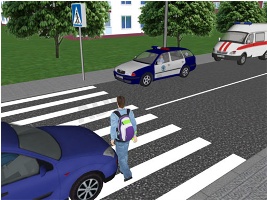 15. Наезд на пешехода – это: 
А) Дорожно-транспортное происшествие.Б) Несчастный случай.В) Ничего особенного.16. Укажите: Какая ответственность возлагается на пешехода в случае нарушения ПДД?А) предусмотрена административная ответственность, влечет предупреждение или наложение административного штрафа в размере 500 рублей;Б) не предусмотрена административная ответственность.17. Чем загородная дорога отличается от городской?А) Загородная дорога находится за пределами города или населенного пункта.Б) Загородная дорога в отличие от городской не имеет тротуаров, асфальтированных обочин, трамвайных путей.  В) Загородная дорога находится за пределами города или населенного пункта, у нее может не быть отдельных элементов - тротуаров, асфальтированных обочин, трамвайных путей, асфальтированного покрытия и т.д.18. Специалисты выделяют несколько основных бытовых правил расположения световозвращателей на теле пешеходаА) не менее 2 световозвращателей одновременно Б) наличие световозвращателей как с правой, так и с левой стороныВ) наличие световозвращателей на головном уборе, обуви и сумке 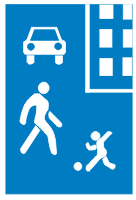 19. Этот дорожный знак разрешает максимальную скорость:
А) 20 км/ч.Б) 30 км/ч.В) 60 км/ч20. Кем ты являешься, катаясь на роликовых коньках по тротуаруА) Водителем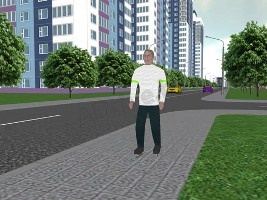 Б) ПешеходомТесты на знания основ дорожной безопасности(3 год обучения)1.Когда появились первые единые Международные знаки и сколько их было?А) В 1909 году, 4 знака.Б) В 1948 году, 6 знаков.Г) В 1900 году 10 знаков.Д) В 1957 году 7 знаков.2. Введи ответ на вопрос: в каком городе впервые, на самых больших улицах, от мостовой стали отделять узкие полоски земли и мостить их более мелким булыжником или кирпичом, при этом делая их немного выше мостовой? Название города вводится в именительном падеже. Например: Берлин________Париж___________________________________3.Согласно правилам дорожного движения Российской Федерации, при переходе дороги и движении по обочинам или краю проезжей части в темное время суток или в условиях недостаточной видимости пешеходы обязаны иметь при себе предметы со свотовозвращающими элементами и обеспечивать видимость этих предметов водителями транспортных средств:А) при движении вне населенных пунктовБ) при движении в населенных пунктахВ) среди предложенных вариантов нет верного4. Определите порядок действий пешехода при переходе проезжей части вне пешеходного перехода:1. выбрать участок дороги, где она хорошо просматривается в обе стороны2. оценить расстояние до приближающихся транспортных средств, их скорость3. убедиться, что переход будет безопасен4. перейти дорогу под прямым углом к краю проезжей части5. В соответствии с ПДД укажите, какие лица относятся к регулировщикам?А) любой сотрудник полиции или военной автомобильной инспекции;Б) сотрудники полиции или военной автомобильной инспекции, наделенные полномочиями по регулированию дорожного движения;В) работники дорожно-строительной организаций;Г) работники дорожно-эксплуатационных служб и дежурные на железнодорожных переездах, паромных переправах, при исполнении ими должностных обязанностей.6. Согласно ПДД РФ П 2.1.2 , при движении на транспортном средстве , оборудованном ремнями безопасности водитель.А) водитель сам должен быть пристегнут ремнем безопасностиБ) водитель должен проследить, чтобы все пассажиры были пристегнуты ремнями безопасностиВ) водитель не должен следить, чтобы пассажиры были пристегнуты ремнями безопасности7. Определи существующие и несуществующие названия групп дорожных знаков:7.1 Существующие названия групп дорожных знаковА) «предупреждающие знаки»Б) «предписывающие знаки»В) «знаки приоритета»Г) «знаки особых предписаний»Д) «запрещающие знаки»Е) «информационные знаки»Ж) «знаки сервиса»З) «знаки дополнительной информации»7.2 Несуществующие названия группдорожных знаковА) «знаки особых указаний»Б) «информационно-указательные знаки»В) «знаки информации и особых предписаний»8. Подберите соответствующие признаки к каждому виду кровотечений: капиллярное, венозное, артериальное.А) Капиллярное1. кровь выделяется понемногу каплями или равномерно сочитсяБ) Венозное2. кровь тёмно-вишнёвого цвета и вытекает медленно, равномерно и непрерывноГ) Артериальное3.кровь ярко-красного, алого цвета и бьёт сильной пульсирующей струёй9. Из предложенного списка распределите страны на две группы: группа «правостороннее дорожное движение» и группа «левостороннее дорожное движение».10. Что придумал в 1951 году немецкий инженер Вальтер Линдерер для защиты людей в автомобиле от травм и столкновений.Б) подушку безопасностиВ) гидроусилитель руляГ) блокировочную систему11. Какие данные указываются у пострадавшего в ДТП в прикрепленной к жгуту записке?А) указывается время и место ДТПБ) указывается время наложения жгутаВ) фамилия и имя потерпевшего и его домашний адресГ) указывают обнаруженные у пострадавшего место раны12. Укажите: Какая ответственность возлагается на пешехода в случае нарушения ПДД ?· предусмотрена административная ответственность, влечет предупреждение или наложение административного штрафа в размере 500 рублей.o не предусмотрена административная ответственность13. Кто из участников дорожного движения нарушает ПДД?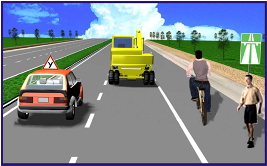 А) Легковой автомобильБ) ТракторВ) ПешеходГ) Все участники дорожного движения, кроме легкового автомобиля, не соблюдают ПДДД) Велосипедист14. Чем загородная дорога отличается от городской?А) Загородная дорога находится за пределами города или населенного пункта.Б) Загородная дорога в отличие от городской не имеет тротуаров, асфальтированных обочин, трамвайных путей.В) Загородная дорога находится за пределами города или населенного пункта, у нее может не быть отдельных элементов- тротуаров, асфальтированных обочин, трамвайных путей, асфальтированного покрытия и т. д.15. Специалисты выделяют несколько основных бытовых правил расположения световозвращателей на теле пешеходаА) не менее 2 световозвращателей одновременноБ) наличие световозвращателей как с правой, так и с левой стороныВ) наличие световозвращателей на головном уборе, обуви и сумке16. Даше 3 года. Через какое время ей можно самостоятельно управлять легковым автомобилем?А) Через 13 ЛЕТБ) Через 15 ЛЕТВ) Через 18 ЛЕТ17. Этот дорожный знак разрешает максимальную скорость:А) 20 км/ч.Б) 30 км/ч.В) 60 км/ч18. Кем ты являешься, катаясь на роликовых коньках по тротуару?А) ВодителемБ) Пешеходом19. Что на данном изображении обозначено буквой «Б»?А) Полоса движенияБ) Проезжая частьВ) Разделительная полоса20. Кто должен оказывать помощь пострадавшему в ДТП на месте происшествия?А) пострадавший должен сам оказывать себе помощь в порядке само- и взаимопомощиБ) только медперсонал бригад "скорой медицинской помощи"В) виновник происшествия, с целью уменьшения действия последствий аварииГ) любой человек, способный это сделать (свидетели ДТП, другие участники дорожного движения, инспекторы ДПС, спасатели, медперсонал бригад "Скорой медицинской помощи")Карта оценки освоения образовательной программы  обучающимися МАОУ ДО «Детско-юношеский центр  им. Б.Г. Лесюка» по итогам промежуточной аттестации ___________ учебного годаНазвание детского объединения _________________________________________________Название образовательной программы и год обучения_______________________________Фамилия, имя, отчество педагога ________________________________________________Фамилия, имя обучающегося ____________________________________________________Результаты промежуточной аттестацииПодпись педагога доп. образования                  _____________   _________________По результатам промежуточной аттестации обучающийся (не)переведён на следующий год обучения.  Протокол результатов итоговой аттестации обучающихся МАОУ ДО «Детско-юношеский центр им. Б.Г. Лесюка» ____________ учебного годаНазвание детского объединения  _________________________________________________Фамилия, имя, отчество педагога _________________________________________________Дата проведения аттестации ____________________Форма оценки результатов трёхуровневая системаЧлены аттестационной комиссии  ________________________________________________Результаты итоговой аттестацииПо результатам итоговой аттестации все обучающиеся объединения «ЮИД» переведены на следующий год обучения.  Подпись педагога доп. образования                  _____________   _________________Подписи членов аттестационной комиссии: председатель аттестационной комиссии              _____________   _________________зам. председателя аттестационной комиссии             _____________   _____________член аттестационной комиссии                                 _____________   ______________* Итоговая оценка выставляется педагогом по трёхуровневой системе: низкий уровень обученности, средний уровень и высокий уровень.--- низкий уровень обученности – до 50 %;	--- средний уровень обученности – 51-70 %;--- высокий уровень обученности –  71-100 %.ИСПОЛЬЗУЕМАЯ ЛИТЕРАТУРА1.  Правила    дорожного   движения   РФ   с   иллюстрациями   и   комментариями.                           Москва 2020 г.2.  Экзаменационные билеты  для приема теоретических  экзаменов на право  управления  транспортными средствами категорий  «А» , «В»  , «М» .  Москва  «Рецепт- Холдинг» 2020  г.3. Оказание первой помощи пострадавшим памятка. Москва 2016 г.4.  Пособие по обучению первой помощи  для сотрудников  ДПС службы  госавоинспекции. Общероссийская общественная организация  «Российский Красный Крест» 2013 г.5.  Первая медицинская помощь при  ДТП. Москва 2014 г.6.  Экзаменационные билеты  для приема теоретических  экзаменов на право  управления  транспортными средствами категорий  «А» , «В»  , «М» .  Москва  «Рецепт- Холдинг» 2020 г.  7. Материал газеты «Добрая Дорога Детства»,  dddgazeta.ru.8. Дорожная азбука велосипедиста. А.Л. Рыбин, М. «Просвещение», .9. Клуб внеклассных дел Е.А. Воронина, Ростов-на-Дону «Феникс»,  .10. Комментарий к Правилам дорожного движения и другим правовым актам. Под общей ред. начальника Всероссийского научно-исследовательского института МВД России, генерал-майора милиции, кандидата юридических наук, доцента СИ. Гирько, М. .11. Методические рекомендации № 2 /обучение детей безопасности движения в школах и дошкольных учреждениях/. Из опыта работы образовательных учреждений и ГИБДД г. Каменска-Уральского. Г. Каменск- Уральский .12. Методические рекомендации для системы обучения детей правилам дорожного движения. М, .13. Методические рекомендации для субъектов РФ по вопросам реализации основных и дополнительных общеобразовательных программ в сетевой форме. М, 2019 г.14. Правила дорожного движения Российской Федерации, официальный текст с иллюстрациями. М. .15. Справочник оказания первой медицинской, первой реанимационной медицинской помощи на месте происшествия. И.Ф. Богоявленский, С.-Петербург, .16. Вождение мотоциклов в сложных условиях. И.Г. Зотов, М. .                                                                                                                                                          ИНТЕРНЕТ РЕСУРСЫПрофилактика дорожно-транспортного травматизма. Рекомендации для родителей. Режим доступа: [http://www.bdd.mosuzedu.ru/]]Методические рекомендации проведения работы по профилактике детского дорожного – транспортного травматизма. Режим доступа: [http://www.syt63.ru]Безопасное поведение на улицах и дорогах. Режим доступа: [http://www.bdd.mosuzedu.ru/index.php?option=com_content&;view=article&id=31:2010&catid=8:2010-01-28-08-37-02&Itemid=18]Методические рекомендации по обучению школьников правилам дорожного движения. Режим доступа: [http://pdd24.ru/pages/left/method.html]Введение в современные технологии организации занятий по профилактике ДДТТ. Режим доступа: [http://pdd24.ru/pages/left/method.html]Справочник по безопасности дорожного движения. Режим доступа: [http://pdd24.ru/pages/left/method.html]Презентации по правилам дорожного движения. Режим доступа: [http://900igr.net/kartinki/obg/dorozhnoe-dvizhenie.html] Описание инновационной разработки. Режим доступа: [http://ocdod.ucoz.ru/Pisma/Opisanie_inovacionnoy_razrabotki.pdfЭлектронный ресурс http://poznaisebya.com/psylib/books/masla01/txt04.htm10. Портал по БДД  http://sakla.ru/page/feedbackВИДЕОМАТЕРИАЛЫ1. Азбука безопасности на дороге. Видео уроки из цикла "Уроки тѐтушки Совы"2. Азбука безопасности. Смешарики на дороге.3. Видеокурс по ПДД https://www.youtube.com/playlist?list=PL5h5e6NK7oUaGpJx7mhBydkuF_ZBwtYPA4. Правила дорожного движения РФ   (полная видео-версия официальных ПДД)https://yandex.ru/video/preview 5. Видеоматериал на тему: «Детский травматизм (https://infourok.ru/videouroki/2081)».6. ПДД для школьников. Дорога в школ   уhttps://yandex.ru/video/preview/7. Видеоматериал на тему: «Опасности, которые могут Вам встретиться по дороге в школу (https://infourok.ru/videouroki/2099)Рабочая программаОтряд «ЮИД»(1-ый год обучения)Возраст обучающихся: 10-11 лет          Год обучения: первый год обучения          Группа:  № 1 2021-2022 г.г.СОДЕРЖАНИЕ1.  Пояснительная записка 2.  Календарно - тематическое планирование ПОЯСНИТЕЛЬНАЯ ЗАПИСКАС развитием общества и изменениями, происходящими в его социальной жизни, возрастает роль образования как фактора развития и становления личности. Расширяются функции образования. Они охватывают все основные сферы жизнедеятельности человека. Среди них есть и такие сферы, состояние которых имеет высочайшую социальную значимость, поскольку представляют серьезную угрозу здоровью и самой жизни людей.К ним следует отнести сложившиеся весьма неблагополучное положение дел с обеспечением безопасности дорожного движения.На дорогах Липецкой области ежегодно гибнут дети. Каждый шестой пострадавший в дорожно-транспортных происшествиях - ребенок в возрасте до 16 лет. Следует отметить, что уровень детского дорожно-транспортного травматизма в области остается достаточно высоким.Рабочая  программа 1 года обучения направлена на обучение детей в сфере безопасности дорожного движения; оказания первой доврачебной помощи и  формирование отрядов юных инспекторов дорожного движении (ЮИД); вовлечение воспитанников к участию в пропаганде среди сверстников правил безопасного поведения на улицах и дорогах.Отличительной особенностью и новизной программы является организация совместной работы воспитанников с сотрудниками ОГИБДД. В  программе   предусмотрено обучение детей не только правилам дорожного движения (далее – ПДД), но и основам оказания первой медицинской помощи. В процессе реализации программы ребят подготавливают, психологически  и физически, к принятию адекватных решений в любых ситуациях.Цель программы: воспитание основ дорожной культуры как фактора сохранения и здоровья человека. Задачи:     формировать позитивное отношение к вопросам безопасности дорожного движения;всесторонне   подготовить  членов   кружка  к  участию   в  дорожно-транспортной среде;организовать деятельно-познавательный досуг подростков;организовать профессиональную ориентацию по направлениям «человек
- техника» и «человек - человек» (служба в ОВД);вести  целенаправленную  профилактическую  работу  по  пропаганде
дорожной культуры в дошкольных и образовательных учреждениях, в семье;воспитание   таких   личных   качеств,   как   трудолюбие,   терпение, целеустремленность и умение жить в коллективе единомышленников.Ожидаемые результаты          Личностные:- обеспечить приобретение обучающимися социальных знаний, понимания социальной реальности и повседневной жизни;- формировать навыки здорового образа жизни;- формировать позитивное отношение обучающегося  к базовым ценностям нашего общества и к социальной реальности в целом.Метапредметные:- развить природные задатки, способствующие успеху в социальном и профессиональном самоопределении детей;- формировать у обучающихся сознательное и ответственное отношение к вопросам личной безопасности и безопасности окружающих участников дорожного движения.          Образовательные (предметные):1-го года обучения:изучение правил безопасного поведения на дорогах ;получение обучающимися необходимых знаний и навыков безопасного поведения на дороге;расширение индивидуальных познавательных интересов детей;воспитание обязательного и неукоснительного соблюдения Правил дорожного движения; знакомство с работой современных технических устройств, используемых в различных службах ГИБДД; получение опыта реальной деятельности по профилактике детского дорожного травматизма;изучение  приемов оказания первой доврачебной помощи  пострадавшим в дорожно-транспортных происшествиях; знакомство с устройством велосипеда;приобретение навыков фигурного вождения велосипедом.КАЛЕНДАРНО-ТЕМАТИЧЕСКОЕ ПЛАНИРОВАНИЕ на 2021-2022 учебный год (1-й год обучения) среда,  суббота, воскресеньеСентябрь           ОктябрьНоябрьДекабрьЯнварьФевральМартАпрельМай                                                                                                                                                                ИТОГО  216 часовРабочая программаОтряд «ЮИД»(2-ой год обучения)Возраст обучающихся: 12-15 лет          Год обучения: второй год обучения          Группа:  № 2 2021-2022 г.г.СОДЕРЖАНИЕ1.  Пояснительная записка 2.  Календарно - тематическое планирование ПОЯСНИТЕЛЬНАЯ ЗАПИСКАС развитием общества и изменениями, происходящими в его социальной жизни, возрастает роль образования как фактора развития и становления личности. Расширяются функции образования. Они охватывают все основные сферы жизнедеятельности человека. Среди них есть и такие сферы, состояние которых имеет высочайшую социальную значимость, поскольку представляют серьезную угрозу здоровью и самой жизни людей.К ним следует отнести сложившиеся весьма неблагополучное положение дел с обеспечением безопасности дорожного движения.На дорогах Липецкой области ежегодно гибнут дети. Каждый шестой пострадавший в дорожно-транспортных происшествиях - ребенок в возрасте до 16 лет. Следует отметить, что уровень детского дорожно-транспортного травматизма в области остается достаточно высоким.Отличительной особенностью и новизной программы является организация совместной работы воспитанников с сотрудниками ОГИБДД. В  рабочей программе 2 года обучения  предусмотрено обучение детей не только правилам дорожного движения (далее – ПДД), но и основам оказания первой медицинской помощи. В процессе реализации программы ребят подготавливают, психологически  и физически, к принятию адекватных решений в любых ситуациях.Цель программы: воспитание основ дорожной культуры как фактора сохранения и здоровья человека. Задачи:     формировать позитивное отношение к вопросам безопасности дорожного движения;всесторонне   подготовить  членов   кружка  к  участию   в  дорожно-транспортной среде;организовать деятельно-познавательный досуг подростков;организовать профессиональную ориентацию по направлениям «человек - техника» и «человек - человек» (служба в ОВД);вести  целенаправленную  профилактическую  работу  по  пропаганде дорожной культуры в дошкольных и образовательных учреждениях, в семье;воспитание   таких   личных   качеств,   как   трудолюбие,   терпение, целеустремленность и умение жить в коллективе единомышленников.Воспитанники могут посещать объединение юных инспекторов дорожного движения и  последующие годы. В учебных группах могут находиться  воспитанники второго и последующего года обучения, которые повышают свои образовательный уровень по данному направлению, выполнять задания на  более высоком творческом и интеллектуальном уровне.Такие ребята становятся помощниками педагогу, наставниками и примером для начинающих юных инспекторов дорожного движения.Ожидаемые результаты          Личностные:- обеспечить приобретение обучающимися социальных знаний, понимания социальной реальности и повседневной жизни;- формировать навыки здорового образа жизни;- формировать позитивное отношение обучающегося  к базовым ценностям нашего общества и к социальной реальности в целом.Метапредметные:- развить природные задатки, способствующие успеху в социальном и профессиональном самоопределении детей;- формировать у обучающихся сознательное и ответственное отношение к вопросам личной безопасности и безопасности окружающих участников дорожного движения.Образовательные (предметные):3-го года обучения:изучение правил безопасного поведения на дорогах ;знакомство с работой современных технических устройств, используемых в различных службах ГИБДД; получение опыта реальной деятельности по профилактике детского дорожного травматизма;изучение  приемов оказания первой доврачебной помощи  пострадавшим в дорожно-транспортных происшествиях; знакомство с общим устройством скутера;освоение правил и приемов технического обслуживания и ремонта мототехники;приобретение и совершенствование школьниками навыков и умений в практическом вождении скутера, мопеда;повышение уровня дорожной грамотности подростков, что влечет за собой снижение детского дорожно-транспортного травматизма.КАЛЕНДАРНО-ТЕМАТИЧЕСКОЕ ПЛАНИРОВАНИЕна 2021-2022 учебный год      (2-й год обучения) суббота, воскресеньеСентябрьОктябрьНоябрьДекабрьЯнварьФевральМартАпрельМай                                                                                                                     ИТОГО  216 часовРабочая программаОтряд «ЮИД»(3-й год обучения)Возраст обучающихся: 16-18 лет          Год обучения: тритий год обучения          Группа:  № 32021 – 2022 г.г.СОДЕРЖАНИЕ1.  Пояснительная записка 2.  Календарно - тематическое планирование ПОЯСНИТЕЛЬНАЯ ЗАПИСКАС развитием общества и изменениями, происходящими в его социальной жизни, возрастает роль образования как фактора развития и становления личности. Расширяются функции образования. Они охватывают все основные сферы жизнедеятельности человека. Среди них есть и такие сферы, состояние которых имеет высочайшую социальную значимость, поскольку представляют серьезную угрозу здоровью и самой жизни людей.К ним следует отнести сложившиеся весьма неблагополучное положение дел с обеспечением безопасности дорожного движения.На дорогах Липецкой области ежегодно гибнут дети. Каждый шестой пострадавший в дорожно-транспортных происшествиях - ребенок в возрасте до 16 лет. Следует отметить, что уровень детского дорожно-транспортного травматизма в области остается достаточно высоким.В условиях современной дорожной обстановки воспитание и обучение безопасному поведению на дорогах участников движения катастрофически  отстает от реально необходимых требований.Рабочая программа 3 года обучения направлена на обучение детей в сфере безопасности дорожного движения; оказания первой доврачебной помощи и  формирование отрядов юных инспекторов дорожного движении (ЮИД); вовлечение воспитанников к участию в пропаганде среди сверстников правил безопасного поведения на улицах и дорогах.Отличительной особенностью и новизной программы является организация совместной работы воспитанников с сотрудниками ОГИБДД. В  программе   предусмотрено обучение детей не только правилам дорожного движения (далее – ПДД), но и основам оказания первой медицинской помощи. В процессе реализации программы ребят подготавливают, психологически  и физически, к принятию адекватных решений в любых ситуациях.Цель программы: воспитание основ дорожной культуры как фактора сохранения и здоровья человека. Задачи:     формировать позитивное отношение к вопросам безопасности дорожного движения;всесторонне подготовить членов кружка к участию в дорожно-транспортной среде;организовать деятельно-познавательный досуг подростков;организовать профессиональную ориентацию по направлениям «человек - техника» и «человек - человек» (служба в ОВД);вести целенаправленную профилактическую работу по пропаганде дорожной культуры в дошкольных и образовательных учреждениях, в семье;воспитание таких личных качеств, как трудолюбие, терпение, целеустремленность и умение жить в коллективе единомышленников.В учебных группах могут находиться  воспитанники второго и последующего года обучения, которые повышают свои образовательный уровень по данному направлению, выполнять задания на  более высоком творческом и интеллектуальном уровне.Такие ребята становятся помощниками педагогу, наставниками и примером для начинающих юных инспекторов дорожного движения.	Программой предусмотрен блок психологической подготовки на развитие внимания. Состояние внимания влияет на всю деятельность ребенка. Часты случаи, когда из-за недостаточного внимания, дети попадают в ДТП.  Для воспитания внимания используются различные игры - задания, а для  закрепления навыков, занятия проводятся в автогородке.Ожидаемые результаты:          Личностные:- обеспечить приобретение обучающимися социальных знаний, понимания социальной реальности и повседневной жизни;- формировать навыки здорового образа жизни;- формировать позитивное отношение обучающегося  к базовым ценностям нашего общества и к социальной реальности в целом.Метапредметные:- развить природные задатки, способствующие успеху в социальном и профессиональном самоопределении детей;- формировать у обучающихся сознательное и ответственное отношение к вопросам личной безопасности и безопасности окружающих участников дорожного движения.Образовательные (предметные):3-го года обучения:изучение правил безопасного поведения на дорогах ;знакомство с работой современных технических устройств, используемых в различных службах ГИБДД; получение опыта реальной деятельности по профилактике детского дорожного травматизма;изучение  приемов оказания первой доврачебной помощи  пострадавшим в дорожно-транспортных происшествиях; знакомство с общим устройством скутера;освоение правил и приемов технического обслуживания и ремонта мототехники;приобретение и совершенствование школьниками навыков и умений в практическом вождении скутера, мопеда;повышение уровня дорожной грамотности подростков, что влечет за собой снижение детского дорожно-транспортного травматизма;КАЛЕНДАРНО-ТЕМАТИЧЕСКОЕ ПЛАНИРОВАНИЕна 2021-2022 учебный год   (3-й год обучения)  четверг, воскресеньеСентябрьОктябрьНоябрьДекабрьЯнварьФевральМартАпрельМай                                                                                                                          ИТОГО  216 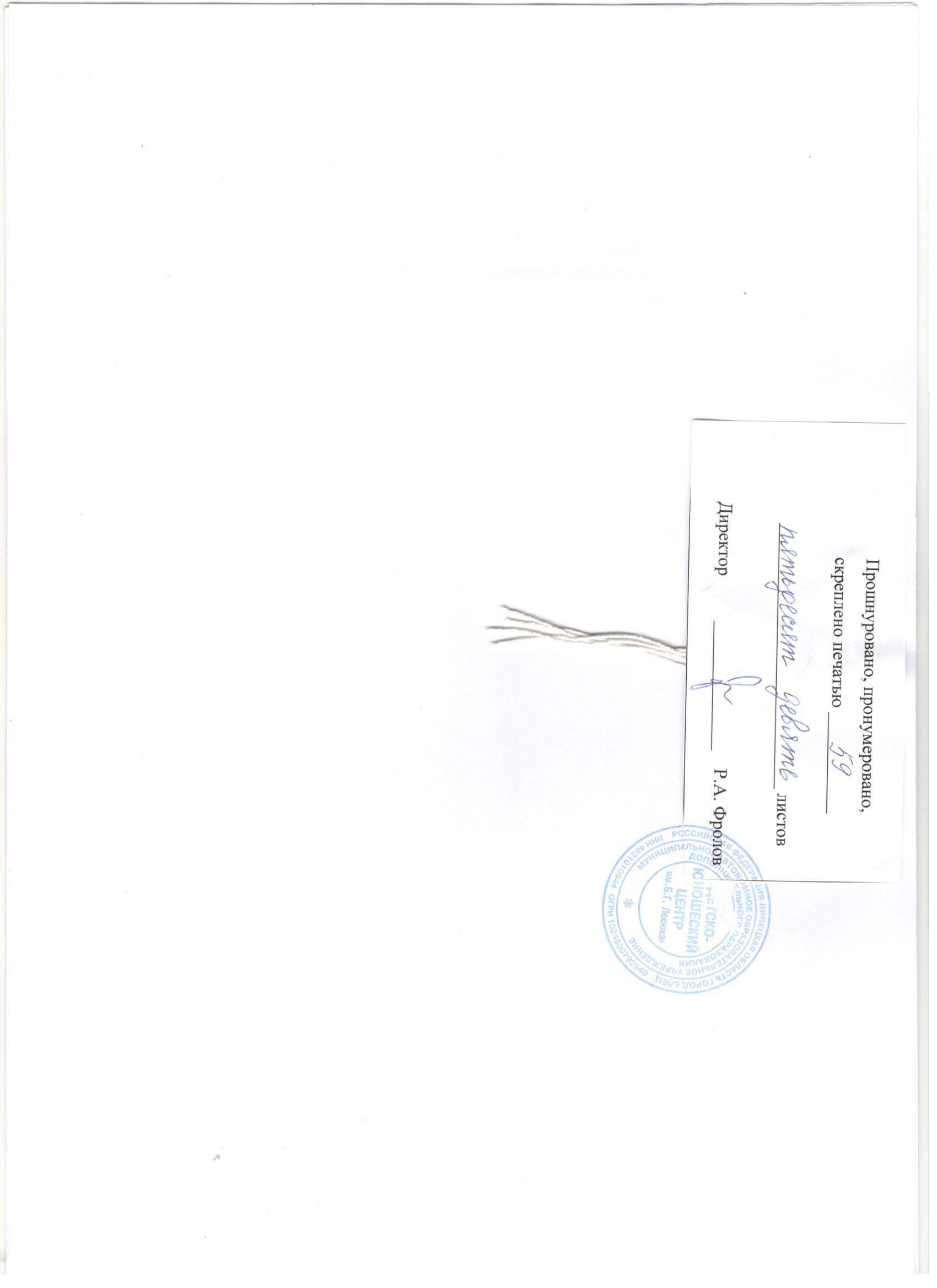 «Рассмотрено»Руководитель МО/________/ ___________Протокол № ____ от«____» _________ 2021 г.«Утверждено»Решениемпедагогического советаПротокол № ____ от«____» _________ 2021 г.«Утверждаю»Директор МАОУ «Детско-юношеский центр им. Б.Г. Лесюка»/_______/ Р.А. ФроловПриказ № ____ от«____» _________ 2021 г.Название объединенияДлительность занятияКол-во занятий в неделюКол-во занятий в годКол-во часов в  неделюКол-во часов в годЮИД(1-й год обучения)2 акад. часа по 45 минут31086216ЮИД(2-й и 3-й год обучения)3 акад. часа по 45 минут2726216№ п/пНаименование предметов и темВсего часовТеорияПрактика1.Вводное занятие44-2.Правила Дорожного Движения6442223.Устройство и вождение дорожного велосипеда262244.Основы первой  помощи4418265.Соревнования «Безопасное колесо» (подготовка по положению)14866.Мероприятия по предупреждению детского           дорожно-транспортного травматизма46-467.Строевая подготовка142128.Промежуточная аттестация в форме тестов11-9.Итоговая аттестация11-10.Итоговое (заключительное занятие)22-ИТОГОИТОГО21680136№ п/пНаименование предметов и темВсего часовТеорияПрактика1Вводные занятия, инструктажи по ТБ22-2Правила дорожного движения7848303Основы безопасности движения1212-4Основы первой  помощи при ДТП2412125Основы страхования3216Практическое вождение дорожного велосипеда18-187Строевая подготовка 152138Проведение мероприятий по предупреждению детского травматизма42 -429Участие в городских и областных мероприятиях  по предупреждению детского травматизма18-1810Промежуточная аттестация в форме тестов11-11Итоговая аттестация11-12Итоговое (заключительное занятие)22-                                    ИТОГО                                    ИТОГО21682134№ п/пНаименование предметов и темВсегоТеорияПрактика1Вводные занятия, инструктажи по ТБ22-2Правила дорожного движения8139423Основы безопасности движения66-4Вождение в автогородке18-185Фигурное вождение скутера, мопеда на закрытой площадке24 -24 6Основы первой  помощи при ДТП153127Основы страхования3218Строевая подготовка 121119Мероприятия  по предупреждению детского дорожно-транспортного травматизма30-3010Участие в городских и областных мероприятиях  по предупреждению детского травматизма21-2111Промежуточная аттестация в форме тестов1112Итоговая аттестация11-13Итоговое (заключительное занятие)22-ИТОГОИТОГО21657159Вопрос12345678910ОтветВопрос11121314151617181920Ответ1.выбрать участок дороги, где она хорошо просматривается в обе стороны2.оценить расстояние до приближающихся транспортных средств, их скорость3.убедиться, что переход будет безопасен4.перейти дорогу под прямым углом к краю проезжей части7.1 Существующие названия групп дорожных знаковА) «предупреждающие знаки»Б) «предписывающие знаки»В) «знаки приоритета»Г) «знаки особых предписаний»Д) «запрещающие знаки»Е) «информационные знаки»Ж) «знаки сервиса»З) «знаки дополнительной информации»7.2 Несуществующие названия групп дорожных знаковА) «знаки особых указаний»Б) «информационно-указательные знаки»В) «знаки информации и особых предписаний»Вопрос12345678910ОтветВопрос11121314151617181920Ответ2.1 Правостороннее дорожное движение:Россия ФранцияВенгрияШвецияИталия 2.2 Левостороннее дорожное движение:АнглияЯпонияДанияАвстрия № п/пПоказатели  освоения обучающимся образовательной программыОценка уровня освоения образовательной программыОценка уровня освоения образовательной программыОценка уровня освоения образовательной программы № п/пПоказатели  освоения обучающимся образовательной программыНизкий уровень(до 50 %)Средний уровень(от 51 до 70%)Высокий уровень(от 71 до 100%)1Теоретическая подготовка (тестирование)2Практическая деятельность (участие в соревнованиях, конкурсах, слетах, походах, сдача контрольных нормативов по ОФП и СФП, итоговое занятие, концертная деятельность, организация выставки творческих работ и т.п.)3Достижения за текущий учебный период (результативность) № п/пФамилия, имя обучающегосяГод обученияФорма проведения аттестацииИтоговая оценка1Тестирование, участие в городских и областных соревнованиях2345678910№п/пДатапроведенияДатапроведенияНаименование темКол-вочасовКол-вочасов№п/пПо плануПо фактуНаименование темтеорияпрактика1Вводное занятие. 2 -2Инструктажи  по ТБ.2-3Общие положения2-4Обязанности водителей, пассажиров и пешеходов2-5Работа с билетами по ПДД. Определение уровня знаний-26Работа на доске «Дорожная азбука»27Дорожные знаки  (1,2 группа)2-8Дорожные знаки (3,4 группа)2-9Дорожные знаки (5,6 группа)2-10Дорожные знаки (7,8 группа)2-11Выполнение тестовых заданий по теме «Дорожные знаки»-212Устройство и обслуживание велосипеда2-13Отработка навыков  вождения велосипеда. «Слалом»-2ИТОГО2626№п/пДатапроведенияДатапроведенияНаименование темКол-вочасовКол-вочасов№п/пПо плануПо фактуНаименование темтеорияпрактика1Отработка навыков  вождения велосипеда.  «Круг»-22 Отработка навыков  вождения велосипеда  «Восьмерка-23 Отработка навыков  вождения велосипеда  «Узкая дорожка»-24Подготовка  к городскому конкурсу «Дорога глазами детей» Литературное творчество.-2 5Отработка навыков  вождения велосипеда  «Прямая дорожка»-26Отработка навыков  вождения велосипеда   «Узкий проезд»-27Отработка навыков  вождения велосипеда  «Перенос предмета».-28Отработка навыков  вождения велосипеда   «Езда  в  квадрате»-29Отработка навыков  вождения велосипеда    «Перестроение»-210Дорожная  разметка и ее характеристика.2-11Дорожная разметка. Повторение изученной темы. Выход в город (Микрорайон школы)-212 Остановка и стоянка транспортных средств2- 13Сигналы светофора и регулировщика2-14Тестовые задания на знания сигналов светофора2ИТОГО2828№п/пДатапроведенияДатапроведенияНаименование темКол-вочасовКол-вочасов№п/пПо плануПо фактуНаименование темтеорияпрактика1Ответственность водителя2-2Сигналы регулировщика (синхронное регулирование)-23Скорость движения2-4Акция «Сохрани жизнь»-2 5Начало движения маневрирование2-6Моделирование различных  дорожных ситуаций-2 7Проезд перекрестков регулируемых2- 8Проезд не регулируемых перекрестков2- 9Выход в город на перекрестки (микрорайон школы)-2 10Встреча с инспектором  ОГИБДД г. Ельца-2 11Применение специальных сигналов2- 12Движение велосипедистов, скутеристов2-ИТОГО2424№п/пДатапроведенияДатапроведенияНаименование темКол-вочасовКол-вочасов№п/пДатапроведенияДатапроведенияНаименование темтеорияпрактика№п/пПо плануПо фактуНаименование темтеорияпрактика1Движение через железнодорожные пути.2-2Отработка приобретенных знаний посредствам онлайн-тестирования-23 Решение тестовых заданий по пдд.-24 Промежуточная аттестация.  Беседа «Это могло не случиться»1 15 Последовательность действий  оказания первой помощи при ДТП2-6Кровотечения: артериальное, венозное, капиллярное2-7Ушибы. Растяжения . Вывихи2-8Переломы открытые и закрытые.2-9Виды травм требующих наложение шин.2-10Новогодняя акция «Дед мороз за безопасность»-211Виды повязок.2-12Искусственная Вентиляция Легких (ИВЛ)2-13Транспортировка пострадавших при ДТП2-2626№п/пДатапроведенияДатапроведенияНаименование темКол-вочасовКол-вочасов№п/пПо плануПо фактуНаименование темтеорияпрактика1Техника наложения повязки при травмах в области черепа (чепец, шапочка)-22Техника наложения повязок при травмах глаза-23Техника наложения повязок при травмах грудной клетке-24Наложения  жгута, давящей повязке при кровотечении-25Решение тестов по ПДД (подготовка в олимпиаде)26Техника наложения бинтовых повязок при травмах конечностей (верхних, нижних)-27Городская акция по БДД «Дорожная азбука»28Тестирование на знания оказания первой помощи при ДТП-29Оказание помощи при ДТП (составление алгоритма)-2ИТОГО1818№п/пДатапроведенияДатапроведенияНаименование темКол-вочасовКол-вочасов№п/пПо плануПо фактуНаименование темтеорияпрактика1Наложения шин при переломах-22Решение  тестов по оказанию первой помощи.-23Решение  тестов по оказанию первой помощи -24 Составление алгоритма действий при оказании помощи при ДТП -25Составление алгоритма действий при оказании помощи при ДТП -26Составление алгоритма действий при оказании помощи при ДТП -27Выступление агитбригады «Светофор» для учащихся начальной школы-28Встреча с работником ОГИБДД. Вопросы-ответы-29Участие в городской акции «Дорожный калейдоскоп»      -210Повторение изученного материала. Первая помощь.2-11Викторина   по  ПДД.-2ИТОГО2222№п/пДатапроведенияДатапроведенияНаименование темКол-вочасовКол-вочасов№п/пПо плануПо фактуНаименование темтеорияпрактика1Профилактическое мероприятие. «Это могло не случиться»-22Решения тестовых заданий по изученной теме.-23Работа на доске «Дорожная азбука» Пешеход-нарушитель-24Безопасный маршрут из дома до школы  Велосипедисту 12 лет-25Безопасный маршрут из дома до школы Велосипедисту  14 лет-26Основные понятия и термины строевого устава2-7Движение строевым шагом-28Повороты в движении и на месте-29Перестроение-210Выполнение воинского приветствия-211Мероприятие по БДД для детей школьного лагеря«Фликер - спаситель жизни»-212Движение строевым шагом с речёвкой и песней        -2ИТОГО2424№п/пДатапроведенияДатапроведенияНаименование темКол-вочасовКол-вочасов№п/пПо плануПо фактуНаименование темтеорияпрактика1 Устройство пневматического оружия22Стрельба из пневматической винтовки по мишеням (Тир)-23Стрельба из пневматической винтовки по мишеням (Тир)-24Стрельба из пневматической винтовки по мишеням (Тир)-25Отработка навыков вождения велосипеда «Габариты по высоте»-26Отработка навыков вождения велосипеда «П образная»-27Отработка навыков вождения велосипеда «S образная»-28Отработка навыков вождения велосипеда «Узор из конусов»-29Отработка навыков вождения велосипеда. «Прицельное торможение».  «Жёлоб». -210Отработка навыков вождения велосипеда «Змейка»-211Вождение велосипеда в Автогородке с соблюдением ПДД-212Вождение велосипеда в Автогородке с соблюдением ПДД-213 Вождение велосипеда в Автогородке с  прохождением КП-2ИТОГО2626№п/пДатапроведенияДатапроведенияНаименование темКол-вочасовКол-вочасов№п/пДатапроведенияДатапроведенияНаименование темтеорияпрактика№п/пПо плануПо фактуНаименование темтеорияпрактика1 Вождение велосипеда в Автогородке с прохождением КП-22 Вождение велосипеда в Автогородке с прохождением КП-23Рейд «Нарушители среди нас»-24Викторина по ПДД-25Итоговая аттестация.  Беседа «Нарушители среди нас»116Встреча с инспектором по БДД ОГИБДД г. Ельца -27Игра по ПДД.-28Дежурство с работниками ГИБДД у пешеходного перехода.-29Решение тестов по изученным темам-210Викторина «Знатоки ПДД»-211Итоговое занятие2ИТОГО2222№п/пДатапроведенияДатапроведенияНаименование темКол-вочасовКол-вочасов№п/пДатапроведенияДатапроведенияНаименование темтеорияпрактика№п/пПо плануПо фактуНаименование темтеорияпрактика1Вводное занятие, инструктажи по ТБ212Общие положения. Основные понятия и термины.Обязанности водителей, пешеходов и пассажиров, велосипедистов.        213Вождение велосипеда в Автогородке-34Вождение велосипеда в Автогородке-35Вождение велосипеда в Автогородке-36Вождение велосипеда в Автогородке-37Дорожные знаки (1,2,3 группа)218Дорожные знаки (4,5 группа)21ИТОГО2424№п/пДатапроведенияДатапроведенияНаименование темКол-вочасовКол-вочасов№п/пДатапроведенияДатапроведенияНаименование темтеорияпрактика№п/пПо плануПо фактуНаименование темтеорияпрактика1Дорожные знаки. (6, 7, 8 группа)212Подготовка к городскому конкурсу «Дорога глазами детей» Номинация: Литературное творчество. 123Подготовка к городскому конкурсу «Дорога глазами детей» Номинация: Рисунок, Плакат, Календарь.124Подведение итогов городского конкурса «Дорога глазами детей»-35Подведение итогов городского конкурса «Знание-жизнь»-36Подведение итогов городского конкурса «Зеленый огонек»-37Просмотр видеофильма по ПДД (повторение материала)218Дорожная разметка вертикальная.219Дорожная разметка горизонтальная.21ИТОГО2727№п/пДатапроведенияДатапроведенияНаименование темКол-вочасовКол-вочасов№п/пПо плануПо фактуНаименование темтеорияпрактика1Подготовка  агитбригады «Светофор» для проведения мероприятия в начальной школы.122Решение  тестов  по ПДД3-3Решение  тестов по ПДД3-4Решение  тестов  по ПДД3-5Сигналы  светофора.126Сигналы   регулировщика.127Начало движения, маневрирование.218Остановка и стоянка.219Проезд перекрестков регулируемых.-3ИТОГО2727№п/пДатапроведенияДатапроведенияНаименование темКол-вочасовКол-вочасов№п/пДатапроведенияДатапроведенияНаименование темтеорияпрактика№п/пПо плануПо фактуНаименование темтеорияпрактика1Проезд перекрестков нерегулируемых.122Решение билетов по ПДД.-33Конкурс «Эрудиты ПДД»-34Движение по автомагистрали. Движение в жилой зоне.125Дополнительные требования к движению велосипедов, мопедов, гужевых повозок.3-6Беседа «Это могло не случиться». Промежуточная аттестация.3-7Дорожно-транспортные происшествия и их причины.3-8Решение билетов по ПДД (А B M)3-ИТОГО2424№п/пДатапроведенияДатапроведенияНаименование темКол-вочасовКол-вочасов№п/пДатапроведенияДатапроведенияНаименование темтеорияпрактика№п/пПо плануПо фактуНаименование темтеорияпрактика1Подготовка к городской олимпиаде.3-2Подготовка к городской олимпиаде по ПДД.-33Ответственность за нарушение ПДД.124Основы психофизиологической  деятельности водителя.215История мототранспортных средств.3-6Техническая характеристика и устройство скутера, мопеда.2-ИТОГО1818№п/пДатапроведенияДатапроведенияНаименование темКол-вочасовКол-вочасов№п/пДатапроведенияДатапроведенияНаименование темтеорияпрактика№п/пПо плануПо фактуНаименование темтеорияпрактика1Оказание первой помощи при ДТП.212Признаки клинической и биологической смерти.213Оказание помощи при травматическом шоке.214Состояния, опасные для жизни.215Участие в городском конкурсе «Дорожный калейдоскоп ».-36Оказание  первой  помощи при ожогах и кровотечениях.217Оказание первой  помощи при переломах.218Викторина по ПДД.-3ИТОГО2424№п/пДатапроведенияДатапроведенияНаименование темКол-вочасовКол-вочасов№п/пПо плануПо фактуНаименование темтеорияпрактика1Наложение жгута и шин пострадавшему при ДТП.122Фигурное вождение дорожного велосипеда.-33Фигурное вождение  велосипеда (перенос предмета)-34Фигурное вождение велосипеда (перестроение)-35Фигурное вождение велосипеда (квадрат)-36Фигурное вождение дорожного велосипеда-37Подготовка к городскому конкурсу «Безопасное колесо»128Городской конкурс «Безопасное колесо»-3ИТОГО2424№п/пДатапроведенияДатапроведенияНаименование темКол-вочасовКол-вочасов№п/пПо плануПо фактуНаименование темтеорияпрактика1Выполнение заданий по оказанию первой помощи при ДТП (Составления алгоритма)-32Выполнение заданий по оказанию  первой помощи при ДТП (Составление алгоритма)-33Выполнение заданий по оказанию первой помощи при ДТП (Выполнение задания на время)-34Выполнение заданий по оказанию первой помощи при ДТП (Выполнение задания на время)-35Решение тестов по оказанию первой помощи3-6Страхование имущества,  жизни. Автострахование.3-7Страхование. Решение тестов.3-8Дежурство с работниками ОГИБДД на пешеходных переходах.-3Решение билетов по ПДД (категория ABM)3-ИТОГО2424№п/пДатапроведенияДатапроведенияНаименование темКол-вочасовКол-вочасов№п/пПо плануПо фактуНаименование темтеорияпрактика1Дежурство с работниками ОГИБДД на пешеходных переходах.-32Дежурство с работниками ОГИБДД на пешеходных переходах.-33Конкурс на лучшего ЮИДовца.124Строевая подготовка .Перестроение, движение в колонне. -35Решение тестов по ПДД3-6Решение тестов  по ПДД3-7Подготовка к участию в областном слете ЮИД «Мы выбираем жизнь». 128Итоговое занятие. Итоговая аттестация.12ИТОГО2424№п/пДатапроведенияДатапроведенияДатапроведенияНаименование темКол-вочасовКол-вочасов№п/пПо плануПо фактуПо фактуНаименование темтеорияпрактика1Вводное занятие, инструктажи по ТБ212Дежурство с работниками ОГИБДД. «Внимание, дети!»-33Права и обязанности водителя скутера124Устройство и обслуживание скутера215Основные узлы и детали скутера126Беседа «Это могло не случиться»217 Подготовка к городскому конкурсу ДГД (Сочинение)128Остановка и стоянка.21ИТОГО2424№п/пДатапроведенияДатапроведенияНаименование темКол-вочасовКол-вочасов№п/пПо плануПо фактуНаименование темтеорияпрактика1Сигналы  регулировщика.212Начало движения, маневрирование.123Решение тестов  по ПДД3-4Подведение итогов городского конкурс «Дорога глазами детей».-35Подведение итогов городского конкурс «Дорога глазами детей».-36 Синхронное регулирование.-37 Синхронное регулирование.-38Проезд перекрестков регулируемых.129Проезд перекрестков нерегулируемых.12ИТОГО2727№п/пДатапроведенияДатапроведенияНаименование темКол-вочасовКол-вочасов№п/пНаименование темтеорияпрактика1Решение билетов по ПДД категория «А В»3-2Решение билетов по ПДД категория «А В»313Встреча с работником ОГИБДД. Вопросы-ответы.3-4Эрудиты ЮИД (Викторина)125Особенности движения  ТС по Автомагистрали. 126Особенности движения ТС в жилой зоне.217Просмотр видеофильмов по ПДД.218Оформление газеты «Светофор»-39Дополнительные требования к движению велосипедов, мопедов, гужевых повозок21ИТОГО2727№п/пДатапроведенияДатапроведенияНаименование темКол-вочасовКол-вочасов№п/пДатапроведенияДатапроведенияНаименование темтеорияпрактика№п/пПо плануПо фактуНаименование темтеорияпрактика   1Ответственность за нарушение ПДД122Решение билетов по ПДД категория «А В»3-3Решение билетов по ПДД категория «А В»3-4Решение билетов по ПДД категория «А В»3-5Оказание первой помощи при ДТП. Состояния, опасные для жизни.126Оказание первой помощи при ДТП. Первая помощь при травмах217Оказание первой помощи при ДТП. Первая помощь при травмах128Дорожно-транспортные происшествия и их причины. Промежуточная аттестация.219Основы психофизиологической деятельности водителя.21ИТОГО2727№п/пДатапроведенияДатапроведенияНаименование темКол-вочасовКол-вочасов№п/пДатапроведенияДатапроведенияНаименование темтеорияпрактика№п/пПо плануПо фактуНаименование темтеорияпрактика1Подготовка к  городскому конкурсу «Дорожная азбука».-32Страхование имущества,  жизни. Автострахование.3-3Оказание  первой помощи при ДТП. Решение заданий на компьютере.124Просмотр видеофильма «Последовательность действий при ДТП».215Решение билетов по ПДД категория «А В»3-6Оказание первой помощи при ДТП. Решение заданий на компьютере.3-ИТОГО1818№п/пДатапроведенияДатапроведенияДатапроведенияНаименование темКол-вочасовКол-вочасов№п/пДатапроведенияДатапроведенияДатапроведенияНаименование темтеорияпрактика№п/пПо плануПо плануПо фактуНаименование темтеорияпрактика1Решение билетов по ПДД категория «А В»3-2Участие в областном конкурсе «Дорожная азбука»-33Решение билетов по ПДД категория «А В»3-4Участие в городском конкурсе «Дорожный калейдоскоп».-35Решение билетов по ПДД категория «А В»--6Просмотр видеофильмов по ПДД (Повторение материала)217Решение билетов по ПДД категория «А В»3-8Выступление агитбригады «Светофор»-3ИТОГО2424№п/пДатапроведенияДатапроведенияНаименование темКол-вочасовКол-вочасов№п/пПо плануПо фактуНаименование темтеорияпрактика1Решение билетов по ПДД категория «А В»3-2Решение билетов по ПДД категория «А В»3-3Просмотр видеофильмов по ПДД3-4Конкурс на лучшего ЮИДовца-35Оформление стенгазеты «Светофор»-36Выступление агитбригады Светофор для учащихся школьного лагеря.-37 Строевая подготовка. -38Строевая подготовка .Перестроение, движение в колонне.  .-3ИТОГО2727№п/пДатапроведенияДатапроведенияНаименование темКол-вочасовКол-вочасов№п/пПо плануПо фактуНаименование темтеорияпрактика1По плануПо фактуПерестроение, движение в колонне. Выполнение команд командира.-32 Подготовка к областному слету ЮИД. Стрельба из пневматической винтовки. (Тир)-33Подготовка к областному слету ЮИД Стрельба из пневматической винтовки. (Тир)-34Подготовка к областному слету ЮИД. Фигурное вождение велосипеда.-35Подготовка к областному слету ЮИД. Фигурное вождение велосипеда.-36Подготовка к областному слету ЮИД. Фигурное вождение велосипеда.-37Подготовка к областному слету ЮИД. Решение тестов «Эрудиты ЮИД»-38Подготовка к областному слету ЮИД. Решение тестов «Медицина»-39Дежурство с работниками ОГИБДД.  Акция «Пешеход».       -3ИТОГО2424№п/пДатапроведенияДатапроведенияНаименование темКол-вочасовКол-вочасов№п/пПо плануПо фактуНаименование темтеорияпрактика1Конкурс на лучшего пропагандиста ЮИД.-32Конкус на лучшего регулировщика ЮИД-33Викторина по ПДД214 Беседа. Вопросы- ответы.(Инспектор ОГИБДД  Зиборова К.В)3-5Синхронное  регулирование-36Итоговое занятие. Итоговая аттестация.21ИТОГО1818